EDITAL DE LICITAÇÃO – PREGAO PRESENCIALModalidade	            : Pregão PresencialNº. do Edital       	: 38/2023N° do Processo	: 190/2023Data da Abertura	: 23/08/2023 10:00:001 – PREÂMBULO1.1. O Município de Janaúba, Estado de Minas Gerais, realizará a licitação na modalidade Pregão Presencial, do tipo menor preço por item, em sessão pública a ser realizada na Sala de Reuniões da Prefeitura, localizada na Praça Dr. Rockert, nº 92, Centro, Janaúba, Minas Gerais, conforme objetos abaixo descriminados e anexos, nos termos e data prevista no subitem 4.1.1 deste Edital. O pregão será realizado pela Pregoeira indicada: Tamiris Greycielle de Paula Borges e Equipe de Apoio, designados pela Portaria Nº. 084/2023, de 19 de abril de 2023, publicada no Quadro de Avisos no dia 19 de abril de 2023, sendo regido pela Lei Federal 10.520/2002 e pelo Decreto Municipal nº. 017, de 26 de janeiro de 2021, pertinente ao Pregão Presencial e subsidiariamente pela Lei Federal nº. 8.666/93, e suas alterações, pelas condições estabelecidas pelo presente Edital.Do procedimento será gerado contrato, e poderá ser prorrogado nos termos do artigo 57 da lei 8.666/93.  2 – OBJETO2.1 - Constitui objeto deste Edital a Aquisição de brinquedos playground incluso a instalação, dos itens especificados no Anexo I e nos demais anexos deste instrumento convocatório.3 – CONDIÇÕES DE PARTICIPAÇÃO3.1 – Poderão participar deste Pregão os interessados que atenderem a todas as exigências, inclusive quanto à documentação, constante deste edital e seus anexos.3.2 – Poderão participar deste Pregão qualquer pessoa jurídica (as Microempresas – ME’s e Empresas de Pequeno Porte – EPP’s), regularmente estabelecida no País, cujo ramo de atividade constante de seus atos constitutivos seja compatível com o objeto do presente certame, e que satisfaça todas as exigências, condições e normas contidas neste edital e seus anexos, em que deverá ser comprovada mediante apresentação de Declaração, nos termos do modelo que consta do Anexo IV deste Edital, da empresa, ratificando não haver nenhum dos impedimentos previstos no art. 3º, §4º, da referida lei. A não entrega desta declaração indicará que a licitante optou por não utilizar os benefícios previstos na Lei Complementar nº. 123/2006.3.2.1 – A declaração poderá ser substituída pela certidão simplificada da licitante obtida dentro do exercício.3.3 - Não poderão participar os interessados que se encontrarem sob falência, concurso de credores, dissolução, liquidação, empresas estrangeiras que não funcionam no país, nem aqueles que tenham sido declarados inidôneos para licitar ou contratar com a Administração Pública Estadual, Federal e Municipal, ou punidos com suspensão do direito de licitar e contratar com a Administração Pública Estadual, Federal e Municipal.3.4 - A participação nesta Licitação implica aceitação de todas as condições estabelecidas neste instrumento convocatório.3.5 – Não será permitida a participação de empresas em consórcio.3.6 - Nenhum representante poderá representar mais de uma empresa licitante no certame.4 - ENTREGA DOS ENVELOPES4.1 – Deverão ser entregues dois envelopes: um de “PROPOSTA COMERCIAL” e um de “DOCUMENTAÇÃO DE HABILITAÇÃO”.4.1.1 - Os envelopes “Proposta Comercial” e “Documentação de Habilitação” deverão ser indevassáveis, hermeticamente fechados e entregues a Pregoeira, na sessão pública de abertura deste certame, conforme endereço, dia e horário especificados.  LOCAL: Sala de Reuniões da Prefeitura Municipal de Janaúba - Minas Gerais.ENDEREÇO: Praça Dr. Rockert, 92, CentroData da Abertura: 23/08/2023 10:00:004.1.2 - Os envelopes deverão ainda indicar em sua parte externa e frontal os seguintes dizeres:ENVELOPE “ - PROPOSTA COMERCIAL  ENVELOPE “ - DOCUMENTAÇÃO DE HABILITAÇÃO 4.2 O Município de Janaúba/MG não se responsabilizará por envelopes de “Proposta Comercial” e “Documentação de Habilitação” que não sejam entregues a Pregoeira designada, no local, data e horário, definidos neste Edital.5 – CREDENCIAMENTO5.1- O credenciamento far-se-á, no início da sessão, por meio de instrumento público de procuração ou instrumento particular com firma reconhecida, com poderes para formular ofertas e lances de preços e praticar todos os demais atos pertinentes ao certame, em nome do proponente. Em sendo sócio, dirigente, titular ou assemelhado da empresa proponente, deverá apresentar cópia do respectivo Contrato Social, Declaração de Firma Individual ou Estatuto, no qual estejam expressos seus poderes para exercer direitos e assumir obrigações em decorrência de tal investidura (estes documentos constitutivos da empresa deverão ser apresentados no credenciamento e também deverão estar inseridos no envelope de Habilitação).5.2 - Cada licitante poderá credenciar apenas um representante, que será admitido a intervir nas fases do procedimento licitatório e a responder, para todos os atos e efeitos previstos neste edital, por seu representado.5.3 - Por credenciamento entende-se a apresentação conjunta dos seguintes documentos:I-Documento oficial de identidade do representante (com cópia);II- Procuração que comprove a outorga de poderes para representar a empresa e, em especial, formular ofertas de lances de preços e praticar os demais atos pertinentes ao certame, ou documento de representação estatutária, no qual estejam expressos poderes para exercer direitos e assumir obrigações, no caso do representante ser sócio, proprietário, dirigente ou assemelhado do licitante, em decorrência de tal investidura.5.3.1 - Caso a procuração seja particular, deverá estar acompanhada dos documentos comprobatórios dos poderes do outorgante (contrato social ou outro documento equivalente).6 - PROPOSTAS COMERCIAIS6.1 – As propostas comerciais deverão ser datilografadas ou impressas, de acordo com cada item discriminado, em uma via, com suas páginas numeradas e rubricadas, e a última assinada pelo representante legal da empresa, sem emendas, acréscimos, borrões, rasuras, ressalvas, entrelinhas ou omissões, salvo se, inequivocamente, tais falhas não acarretarem lesões ao direito dos demais licitantes, prejuízo à Administração ou não impedirem a exata compreensão de seu conteúdo, observado o modelo constante do Anexo III deste Edital, e deverão constar. A proposta além de impressa poderá ser gravada em mídia (CD ou pen drive) em programa específico disponível no site da Prefeitura para download ou solicitado através do e-mail licitacaojanauba@yahoo.com.br. 6.1.1 – Especificações do objeto de forma clara, descrevendo detalhadamente as características técnicas de todos os serviços.6.1.2 – Preço unitário e total por item ofertado, em moeda nacional expresso em algarismo, de forma clara e precisa, limitado rigorosamente ao objeto desta Licitação, sem alternativas de preços ou qualquer outra condição que induza, o julgamento a ter mais de um resultado. Em caso de divergência entre os preços expressos em algarismo e por extenso, prevalecerá o último.6.1.3 – Declaração expressa de que nos preços contidos na proposta escrita e naqueles que, porventura, vierem a ser ofertados por meio de lances verbais, estão incluídos todos os custos diretos e indiretos, tributos incidentes, taxas de administração, materiais, serviços, encargos sociais, trabalhistas, seguros, lucros e outros necessários ao cumprimento integral do objeto deste Edital e seus Anexos. Quaisquer tributos, custos e despesas, diretos ou indiretos omitidos da proposta ou incorretamente cotados, serão considerados como inclusos nos preços, não sendo aceitos pleitos de acréscimos, a esse ou qualquer título, devendo os objetos serem entregues sem ônus adicionais.6.1.4 - Condições de pagamento: 30 (trinta) dias após liquidação da Nota Fiscal. Nenhum pagamento será realizado enquanto a licitante não entregar a quantidade solicitada.6.1.5 - Fica a critério da pregoeira, solicitar informações adicionais necessárias para elucidar dúvidas que venham a surgir.6.2 - Deverão ser propostos itens, em quantidade e especificação conforme exigências mínimas do Edital, com disponibilidade para início em até 15 (quinze) dias, em atendimento integral a todas às exigências do Edital, ficando obrigada a empresa proponente, no caso de vencedora, a entregar serviços idênticos ao solicitado no ato convocatório, não podendo alegar desconhecimento ou erro, e no caso de descumprimento desta previsão poderá ser declarada inidônea para contratar com a Administração Pública, conforme disposto no Artigo 7º da Lei Federal 10.520 de 17 de Julho de 2002.6.3 – As propostas poderão ser corrigidas automaticamente pela pregoeira, caso contenham erros de soma e/ou multiplicação bem como as divergências entre o preço unitário e o total do item, hipótese em que prevalecerá sempre o primeiro. Sendo a proposta corrigida e o representante da empresa, se estiver presente na sessão, deverá assinar a proposta.6.4 - Os preços propostos serão de exclusiva responsabilidade da licitante, não lhe assistindo o direito de pleitear qualquer alteração dos mesmos, sob alegação de erro, omissão ou qualquer outro pretexto.6.4.1 - Os preços deverão ser cotados com três casas decimais. Ex: R$ 0,01 6.5- Serão desclassificadas as propostas que contenham qualquer limitação ou condição substancialmente contrastante com os termos do presente Edital, ou descrição errônea do objeto.6.6 - Serão desclassificados inicialmente os documentos e as propostas que:6.6.1- Tenham inobservado o presente edital;6.6.2- Apresentem rasuras, entrelinhas, emendas, acréscimos ou ainda, linguagem que dificulte a exata compreensão do seu enunciado; 6.6.3- Se vinculem, de qualquer forma, à proposta de outra licitante;6.6.4- Não apresentarem claramente as especificações do produto de acordo com as solicitações deste edital;6.6- As Propostas que estiverem em desacordo com o exigido no Anexo III e no item 6 serão desclassificadas;6.7 – Erros meramente formais, assim considerados pela comissão não importarão em desclassificação de qualquer licitante.7 – HABILITAÇÃO/DOCUMENTAÇÃO Os documentos apresentados na fase de Habilitação deverão ser autenticados (via cartório ou autenticação eletrônica, nos casos em que couber) ou apresentados em seus originais, para conferência da Pregoeira, estando os mesmos com o prazo de validade em vigor, na data desta licitação. Nos casos em que forem apresentadas certidões emitidas pela internet, a pregoeira efetuará consulta nos sites oficiais, confirmando sua autenticidade, em cumprimento à Instrução Normativa SRF nº. 200, de 13/09/2002.7.1 - REGULARIDADE JURÍDICA7.1.1 - Registro Comercial, no caso de empresa individual;7.1.2 - Ato Constitutivo, estatuto ou contrato social e seus aditivos em vigor, devidamente registrados, em se tratando de sociedades comerciais, e no caso de sociedade de ações, acompanhadas de documentos de eleição de seus administradores;7.1.3 - Inscrição do ato constitutivo, no caso de sociedades civis, acompanhada de prova de diretoria em exercício;7.2 - REGULARIDADE FISCAL7.2.1 - Prova de Inscrição no Cadastro Nacional de Pessoas Jurídicas – CNPJ.7.2.2 - Prova de Inscrição no Cadastro de Contribuintes Municipal ou Estadual, se houver relativo ao domicílio ou sede do licitante, pertinente ao seu ramo de atividade e compatível com o objeto contratual.7.2.3 - Prova de regularidade para com a Fazenda Federal, Estadual e Municipal ou do domicílio ou sede do licitante. 7.2.4 - Certificado de Regularidade para com o FGTS, expedido pela Caixa Econômica Federal.7.2.5 - Certidão Negativa de Débito para com o INSS, ou prova equivalente que comprove regularidade de situação com o Seguro Social, ou ainda prova de garantia em juízo de valor suficiente para pagamento do débito, quando em litígio.7.2.6 – Certidão Negativa de Débitos Trabalhista – CNDT.7.3 – QUALIFICAÇÃO TÉCNICA7.3.1 - Comprovação de aptidão para desempenho de atividade pertinente e compatível em características, quantidades e prazos com o objeto da licitação através da apresentação de atestado de desempenho anterior ou em execução, fornecido por pessoa jurídica de direito público ou privado, comprobatório da capacidade técnica para atendimento ao objeto da presente licitação.7.4 – QUALIFICAÇÃO ECONÔMICO-FINANCEIRA7.4.1 - Certidão Negativa de Falência e Concordata, expedida pelo cartório distribuidor da comarca da sede da pessoa jurídica ou de execução de pessoa física.7.5 - DAS DECLARAÇÕES7.5.1. Declaração firmada pela licitante, nos termos do modelo constante do ANEXO V, deste Edital, de que cumpre o disposto no inciso XXXIII do art. 7º da Constituição Federal;7.5.2. Declaração expressa da licitante, firmada sob as penas das leis, de que não existe qualquer impedimento legal para licitar ou contratar com a Administração, mediante modelo de declaração constante do ANEXO VI, deste Edital;7.5.3. Declaração firmada pelo representante legal da licitante que não tem parentesco com servidores públicos pertencentes ao quadro funcional do município de Janaúba, ANEXO VIII.8. DAS DISPOSIÇÕES GERAIS8.1. A documentação exigida neste procedimento poderá ser apresentada em original, por meio de cópia autenticada por cartório competente, ou publicação em órgão da imprensa oficial, ou ainda por meio de cópia simples, a ser autenticada pela Pregoeira ou membros da equipe de apoio, mediante conferência com os originais. As cópias deverão ser apresentadas perfeitamente legíveis, sendo vetadas cópias em papel térmico de fax;8.1.1. Os documentos de Habilitação deverão estar com prazo vigente;8.1.2. As certidões que não constem prazo de validade serão consideradas válidas por 90 (noventa) dias, contados da data de sua emissão.8.2. Não serão aceitos protocolos de entrega ou solicitação de documento em substituição aos documentos requeridos no presente Edital e seus anexos;8.3. A falta de qualquer dos documentos exigidos no edital implicará inabilitação da licitante, sendo vedada à concessão de prazo para complementação da documentação exigida para a habilitação;8.4. Os documentos de habilitação deverão estar em nome da licitante, com o número do CNPJ e respectivo endereço referindo-se ao local da sede da licitante. Não se aceitará, portanto, que alguns documentos se refiram à matriz e outros à filial;8.5. A Pregoeira, manterá, em seu poder, os documentos das demais licitantes pelo prazo de 10 (dez) dias após a homologação da licitação, devendo as licitantes retirá-los ao fim deste período, sob pena de inutilização dos mesmos.9. DO PROCEDIMENTO E DO JULGAMENTO DAS PROPOSTAS9.1. No local dia e horário indicados no subitem 4.1.1, deste Edital, será aberta a sessão de processamento do Pregão, iniciando-se com o credenciamento dos interessados em participar do certame.9.2. Iniciada a fase de credenciamento, não será permitida a admissão de novas licitantes ao certame;9.3. A Pregoeira e equipe de apoio farão os respectivos credenciamentos, na forma do disposto no item 5, dos representantes das licitantes presentes;9.4. Caso a licitante constate que as documentações referentes ao credenciamento se encontram dentro do envelope da proposta de preços e/ou dos documentos de habilitação, poderá a Pregoeira, na frente de todas as licitantes presentes, solicitar que a mesma abra seu envelope, retire a documentação e o lacre novamente;9.4.1. Após os respectivos credenciamentos, as licitantes entregarão a Pregoeira:9.4.2. Envelope contendo a Proposta de Preços;9.4.3. Envelope contendo os Documentos de Habilitação;9.5.  Os envelopes das propostas de preço e dos documentos de habilitação, serão rubricados pela Pregoeira, equipe de apoio e por todas as licitantes presentes, ficando em poder da Pregoeira;9.6. Os Envelopes nº. 02 – Documentos de Habilitação, mantidos lacrados, serão guardados sob a inteira responsabilidade da Pregoeira, para posterior abertura, enquanto se processam os procedimentos de julgamento das Propostas de Preços;9.7. A Pregoeira procederá a abertura das Propostas de Preços, verificando, preliminarmente, a conformidade das propostas com os requisitos estabelecidos no instrumento convocatório e seus anexos;9.7.1. No tocante aos preços das propostas, serão verificadas quanto à exatidão das operações aritméticas que conduziram ao valor global orçado, procedendo-se às correções no caso de eventuais erros, tomando-se como corretos os preços unitários mensais e por escrito. As correções efetuadas serão consideradas para apuração do valor da proposta;9.7.1.1. A Pregoeira examinará a aceitabilidade do menor preço global ofertado nas propostas com o especificado no Edital, decidindo motivadamente a respeito. A análise das propostas pela Pregoeira visará ao atendimento das condições pré-estabelecidas, sendo desclassificadas as propostas que;9.7.2. Estiverem em desacordo com o descrito no item 6, deste Edital;9.8. Todas as propostas de preços serão rubricadas, obrigatoriamente, pela Pregoeira, pela Equipe de Apoio e pelos representantes, credenciados, das licitantes presentes à sessão deste Pregão;9.9. Para julgamento e classificação das propostas será utilizado o critério de MENOR PREÇO, observados os prazos máximos para a execução dos serviços, as especificações técnicas, quantitativas e os parâmetros mínimos de desempenho e qualidade definidos neste edital e seus anexos;9.10. A Pregoeira selecionará, dentre as propostas classificadas, para ingresso na fase de lances, o autor da proposta de menor preço e todos os demais licitantes que tenham apresentado propostas em valores sucessivos e superiores em até 10% (dez por cento) à de menor preço;9.11. Não havendo pelo menos três propostas de preços na condição definida neste edital, a Pregoeira classificará as melhores propostas subsequentes, até o máximo de 03 (três), para que seus autores participem dos lances verbais, quaisquer que sejam os preços oferecidos nas propostas escritas. No caso de empate nos preços, serão admitidas todas as propostas empatadas, seja qual for o número de licitantes;9.12. Havendo apenas uma proposta e desde que atenda a todas as condições do edital e estando o seu preço compatível com os praticado no mercado, esta poderá ser aceita, devendo a pregoeira negociar, visando obter preço melhor;9.13. Caso 02 (duas) ou mais propostas escritas apresentem preços iguais, será realizado sorteio, também, para determinação da ordem de oferta dos lances;9.14. A Pregoeira poderá, motivadamente, estabelecer limite de tempo para lances, bem como os lances ofertados deverão ser formulados em valores distintos e decrescentes, inferiores à proposta de menor preço;9.14.1. A Pregoeira poderá ao longo da sessão de disputa de lances alterar o valor acima estipulado, conforme o caso, para mais ou para menos, ou mesmo dispensá-lo.9.15. A Pregoeira convidará, individualmente, os licitantes selecionados, na forma deste edital, a apresentar lances verbais, a começar pela autora da proposta escrita de menor preço, seguido das demais, em ordem decrescente de valor;9.16. A etapa de lances será considerada encerrada quando, indagadas pela Pregoeira, todas as licitantes selecionadas manifestarem desinteresse em apresentar novos lances;9.17. Declarada encerrada a etapa de lances, serão ordenadas as propostas selecionadas e não selecionadas para esta etapa, na ordem crescente de valor, considerando-se para as selecionadas, o último preço ofertado;9.18. Não poderá haver desistência dos lances ofertados, sujeitando-se a licitante desistente às penalidades constantes deste Edital;9.19. Com base na classificação citada no subitem 9.10, será assegurado direito de preferência às licitantes credenciadas, neste certame, como microempresa ou empresa de pequeno porte, nos termos do subitem 5.6. deste Edital, em conformidade com o §2º do art. 44 da Lei Complementar nº 123/2006, observadas as seguintes regras:9.19.1. A Pregoeira convocará a microempresa ou empresa de pequeno porte, melhor classificada, dentre aquelas cujo valor cotado, seja igual ou superior até 5% (cinco por cento) do valor da proposta classificada em primeiro lugar, para que apresente preço inferior ao da proposta classificada em primeiro lugar, no prazo de 5 (cinco) minutos, sob pena de preclusão do direito de preferência, nos termos do §3º, art. 45 da Lei Complementar nº 123/2006;9.19.1.1. A convocação será feita mediante sorteio, no caso de haver propostas empatadas, nas condições do subitem 9.20;9.19.2. Não havendo a apresentação de novo preço, inferior ao preço da proposta classificada em primeiro lugar, será convocada para o exercício do direito de preferência, respeitada a ordem de classificação, as demais microempresas e empresas de pequeno porte, cujo valor da proposta se enquadre nas condições indicadas neste edital;9.20. Caso a licitante da proposta classificada em primeiro lugar, de acordo com a classificação de que trata o subitem 9.20, seja microempresa ou empresa de pequeno porte, não será assegurado o direito de preferência citado no subitem 9.23, passando-se, desde logo, à negociação do preço;9 21. A Pregoeira poderá negociar diretamente com o proponente para que seja obtido preço melhor;9.22. Declarada encerrada a etapa competitiva e ordenadas as propostas, a Pregoeira examinará a aceitabilidade da primeira oferta classificada quando ao objeto e valor, decidindo motivadamente a respeito;9.22.1. Será considerado aceitável o preço que não for excessivo;9.22.1.1. São considerados excessivos os preços cotados que ultrapassarem o valor estimado pela Administração em mais de 10% (dez por cento);9.23. Se a oferta for considerada inaceitável, a Pregoeira examinará a oferta subsequente de menor preço, negociará com a sua autora, e decidirá sobre a sua aceitabilidade, até a apuração de uma proposta considerada aceitável;9.24. Concluída a etapa classificatória das propostas e lances verbais, e sendo aceitável a proposta de menor preço, na forma do subitem 9.24, a Pregoeira dará início à fase de habilitação com a abertura do Envelope nº “, contendo a documentação do proponente da melhor oferta, confirmando as suas condições de habilitação, não cabendo desclassificar a licitante por motivo relacionado com a proposta de preço, salvo em razão de fatos supervenientes ou só conhecidos após o julgamento;9.24.1. A habilitação far-se-á com a verificação de que a licitante atende aos requisitos indicados no item “Documentação de Habilitação”;9.25. Constatado o atendimento às exigências fixadas no edital, a licitante será declarada vencedora;9.25.1. Havendo alguma restrição na comprovação da regularidade fiscal da microempresa ou empresa de pequeno porte, será assegurado o prazo de 5 (cinco) dias úteis, contados a partir do momento em que a licitante for declarada vencedora do certame, prorrogáveis por igual período, a critério da Administração deste Município, para a regularização da documentação e emissão de eventuais certidões negativas ou positivas com efeito de certidão negativa, nos termos do §1º do art. 43 da Lei Complementar nº. 123/2006;9.25.2. A não regularização da documentação, no prazo previsto no subitem 9.26.1, implicará na decadência do direito a contratação, sendo a licitante inabilitada e realizados os procedimentos definidos no subitem 9.23 e posteriores, deste Edital;9.26. Se a licitante não atender às exigências para a habilitação, será inabilitada, passando a Pregoeira a convocar a oferta subsequente de menor preço, negociará com o seu autor a redução de preço, e decidirá sobre a sua aceitabilidade, na forma do subitem 9.26.2, e, em caso positivo, verificará as condições de habilitação, e assim sucessivamente, até a apuração de uma oferta aceitável cuja autora atenda aos requisitos de habilitação, sendo a respectiva licitante declarada vencedora;9.27. Todos os documentos de habilitação serão rubricados, obrigatoriamente, pela Pregoeira, pela Equipe de Apoio e pelos representantes, credenciados, das licitantes presentes à sessão deste Pregão;9.28. Ao encerramento da sessão, será lavrada Ata de Reunião, para assentamento de fatos relevantes que ocorreram, e que deverá ser assinada pela Pregoeira, Equipe de Apoio e pelos representantes, credenciados, das licitantes presentes;9.29. Toda e qualquer declaração feita pelos representantes das licitantes, credenciadas, deverá constar em Ata da sessão pública. Não terá validade qualquer reclamação posterior sobre assuntos relacionados com a sessão respectiva que não tiverem registro na referida Ata;9.30. Quando todas as propostas escritas forem desclassificadas, a Pregoeira poderá suspender o pregão e estabelecer uma nova data, com prazo não inferior a 08 (oito) dias úteis, nos termos do art. 48, § 3º, da Lei 8.666/1993 e alterações posteriores, para o recebimento de novas propostas;9.30.1. Neste caso, o prazo de validade das propostas será contado a partir da nova data fixada para a sua apresentação;9.31. Se a licitante vencedora, convocada dentro do prazo de validade de sua proposta, não celebrar o contrato, é facultado à Administração, examinar e verificar a aceitabilidade das propostas subsequentes, na ordem de classificação, procedendo à contratação, sem prejuízo da aplicação das sanções previstas na legislação pertinente.10. DA ADJUDICAÇÃO E DA HOMOLOGAÇÃO10.1. Inexistindo manifestação recursal, a Pregoeira adjudicará o objeto da licitação à licitante vencedora, com a posterior homologação do resultado pela Autoridade Competente;10.2. Decididos os recursos porventura interpostos, e constatada a regularidade dos atos procedimentais, a Autoridade Competente adjudicará o objeto à licitante vencedora e homologará o procedimento licitatório.11. DOS RECURSOS ADMINISTRATIVOS11.1. Declarado o vencedor, ao final da sessão, qualquer licitante poderá manifestar imediata e motivadamente a intenção de recorrer da decisão da Pregoeira, através do registro da síntese das suas razões em ata, sendo que a falta de manifestação imediata e motivada implicará na decadência do direito de recurso e, consequentemente é feita a adjudicação do objeto da licitação à licitante vencedora pela Pregoeira;11.2. Manifestada a intenção de recorrer, será concedido o prazo de 03 (três) dias úteis para apresentação das razões do recurso, ficando as demais licitantes desde logo intimadas para apresentarem contrarrazões, se quiserem, em igual número de dias, que começarão a contar do término do prazo do recorrente, sendo-lhes assegurada vista imediata dos autos;11.3. O exame, a instrução e o encaminhamento dos recursos à autoridade superior do órgão ou entidade promotora da licitação, será realizado pela Pregoeira no prazo de até 03 (três) dias úteis para decidir o recurso;11.4. A falta de manifestação imediata e motivada da licitante em recorrer, ao final da sessão do Pregão, importará na decadência do direito de recurso e na adjudicação do objeto da licitação pela Pregoeira à licitante vencedora;11.5. O acolhimento de recurso importará na invalidação apenas dos atos insuscetíveis de aproveitamento;11.6. O recurso contra decisão da Pregoeira terá efeito suspensivo;11.7. Os recursos e contrarrazões apresentados fora dos prazos não serão conhecidos, bem como os que forem enviados por fax ou e-mail;11.8. Os memoriais dos recursos e contrarrazões deverão ser protocolados juntos ao Setor de Licitação, localizado no Edifício da Prefeitura Municipal de Janaúba/MG, na Praça Rockert, 92, Centro - 39.440.000 – Janaúba/MG, no horário das 13:00 às 17:00 horas, diariamente, exceto aos sábados, domingos e feriados;11.09. Decididos os recursos e constatada a regularidade dos atos procedimentais, a autoridade superior fará a adjudicação do objeto à licitante vencedora e homologará a licitação.11.10. Os autos permanecerão com vista franqueada aos interessados no endereço constante no subitem 11.8.12 – DA FORMALIZAÇÃO DO CONTRATO12.1- Homologada a licitação será formalizado o contrato, documento vinculativo obrigacional, com características de compromisso para a futura contratação, com o fornecedor primeiro classificado e, se for o caso, com os demais classificados que aceitar fornecer o produto pelo preço do primeiro, obedecida à ordem de classificação e os quantitativos propostos.12.2 – No caso do fornecedor primeiro classificado, depois de convocado, não comparecer ou se recusar a assinar o contrato, sem prejuízo das cominações a ele previstas neste edital, a Prefeitura Municipal de Janaúba registrará os demais licitantes, na ordem de classificação, mantido o preço do primeiro classificado na licitação.12.3 – O fornecedor terá seu registro cancelado quando descumprir as condições do contrato, não retirar a nota de empenho no prazo estipulado ou não reduzir o preço registrado quando esse se tornar superior aqueles praticados no mercado.13 – DAS CONDIÇÕES DE PAGAMENTO 13.1- O pagamento será efetuado em até 30 (trinta) dias após conferência da entrega e liquidação da Nota Fiscal, desde que tenha ocorrido a total e efetiva entrega do objeto da presente licitação. A apresentação da Nota Fiscal deverá informar a modalidade e número da licitação, empenho e dados bancários.13.2- Durante a vigência do contrato, os preços registrados serão fixos e irreajustáveis, exceto nas hipóteses, devidamente comprovadas, de ocorrência de situação prevista na alínea “d” do inciso II do art. 65 da Lei 8.666/93 ou de redução dos preços praticados no mercado.13.3- Mesmo comprovada a ocorrência de situação prevista na alínea “d” do inciso II do art. 65 da Lei 8.666/93, a Administração, se julgar conveniente, poderá optar por rescindir o contrato e iniciar outro processo licitatório.13.3.1- Comprovada a redução dos preços praticados no mercado nas mesmas condições do registro, e, definido o novo preço máximo a ser pago pela Administração, o proponente registrado será convocado pela Secretaria de Administração para alteração, por aditamento do preço.14 – DAS CONDIÇÕES DE RECEBIMENTO DO SERVIÇO14.1- Os serviços serão aceitos provisoriamente; o recebimento definitivo será feito após a verificação da qualidade dos mesmos, e consequentemente aceito, de imediato.14.1.1- A Secretaria de Obras será responsável pelos atos de controle e administração do contrato decorrentes desta licitação, sempre que solicitado, respeitada a ordem de registro e os quantitativos a serem adquiridos, bem como os fornecedores para os quais serão emitidos os pedidos.14.2- A convocação dos fornecedores pela Secretaria de administração será formalizada e conterá o endereço e o prazo máximo em que deverão comparecer para retirar o respectivo pedido.14.3- O fornecedor convocado na forma do subitem anterior que não comparecer, não retirar o pedido no prazo estipulado ou não cumprir as obrigações estabelecidas no contrato, estará sujeito às sanções previstas neste edital.14.3.1- Quando comprovada umas dessas hipóteses, a Secretaria de Administração poderá indicar o próximo fornecedor a ser destinado o pedido, sem prejuízo da abertura de processo administrativo para aplicação de penalidades.15- DAS OBRIGAÇÕES15.1- À licitante vencedora deste certame serão aplicadas as multas previstas na Lei nº 8.666/93 e as penalidades previstas no Decreto Municipal nº. 001/2006, garantida a defesa prévia, nas seguintes situações, dentre outras:15.1.1- Pela recusa injustificada para a prestação dos serviços ofertados, nos prazos previstos neste edital, será aplicada multa na razão de 10% (dez por cento) calculado sobre o valor total da proposta, até 05 (cinco) dias consecutivos.15.1.2- Pelo atraso ou demora injustificados para a prestação dos serviços, além dos prazos estipulados neste edital, aplicação de multa na razão de 0,33 (zero virgula trinta e três por cento), por dia, de atraso ou de demora, calculado sobre o valor da proposta, até 02 (dois) dias consecutivos de atraso ou de demora.15.1.3- Pela entrega em desacordo com o solicitado ou problemas na emissão da Nota Fiscal, aplicação de multa na razão de 10% (dez por cento), sobre o valor correspondente à parte inadimplida da proposta, por infração, com prazo de até 24 (vinte e quatro) horas para a efetiva substituição dos produtos.15.2- Nos termos do art.7º da Lei nº 10.520 de 17/07/2002, a licitante sem prejuízo das demais cominações legais e contratuais, poderá ficar, pelo prazo de até 05 (cinco) anos, impedida de licitar e contratar com Administração Pública e descredenciada do registro cadastral de Fornecedores do Município de Janaúba/MG, nos casos de:apresentação de documentação falsa;retardamento na entrega dos serviços;na manutenção da proposta escrita ou lance verbal, após a adjudicação;comportamento inidôneo;fraude na execução do contrato;falha na execução.15.3- A licitante terá assegurado o direito de contraditório e ampla defesa, com a concessão do prazo de 5 (cinco) dias úteis para defesa prévia e de igual prazo para interposição de recurso, nos termos do art.109 da Lei 8.666/93, na ocorrência de quaisquer das situações previstas nos itens 15.1 e 15.2 deste edital.16- DO PROCEDIMENTO 16.1- Até 02 (dois) dias úteis antes da data fixada para o recebimento das propostas, os interessados poderão solicitar por escrito esclarecimentos, providências ou impugnar o ato convocatório do Pregão, sendo protocolado no Setor de Licitação nos dias úteis de 13:00 às 18:00.16.2- No dia, horário e local designados neste edital, será realizada a sessão pública para recebimento das propostas e da documentação de habilitação, devendo o interessado ou seu representante legal proceder ao respectivo credenciamento, nos termos do subitem 5.1.16.3- Feito o credenciamento das licitantes e na presença delas e demais presentes à Sessão Pública do pregão, a Pregoeira, receberá os envelopes nº 01 - Proposta de Preços e nº 02 - Documentação e Habilitação e procederá a abertura do envelope contendo a proposta e classificará o autor da proposta de Menor Preço e aqueles que tenham apresentando propostas em valores superiores em até 10% (dez por cento), relativamente à de menor valor por item.16.4- Quando não forem verificadas, no mínimo, três propostas escritas de preços nas condições definidas no subitem 16.3, a Pregoeira classificará as melhores propostas subsequentes, até o máximo de três, para que os seus autores participem dos lances verbais, quaisquer que sejam os preços oferecidos nas propostas escritas.16.5- Será dado início a etapa de apresentação de lances pelos proponentes, que deverão ser formulados de forma sucessiva, em valores distintos e decrescentes.16.5.1- Os lances serão realizados pelo menor preço por item.16.6- A Pregoeira convidará, individualmente, as licitantes classificadas, de forma sequencial, a apresentar lances verbais, a partir do auto da proposta classificada de menor preço e as demais, em ordem decrescente de valor.16.7- Não poderá haver desistência dos lances já ofertados, sujeitando-se a licitante desistente às penalidades constantes do art. 7º da Lei 10.520 de 17/07/2002.16.8- A desistência em apresentar lance verbal, quando convocado pela pregoeira, implicará a exclusão da licitante da etapa de lances verbais e na manutenção do último preço apresentando pela licitante, para efeito de posterior ordenação das propostas.16.9- Caso não se realize lances verbais, será verificada a conformidade entre a proposta escrita de menor preço e o valor estimado pelo município.16.9.1- Em havendo apenas uma oferta e desde que atenda a todos os termos do edital e seu preço seja compatível com os praticados no mercado, esta poderá ser aceita, devendo a Pregoeira negociar para que seja obtido o preço melhor. Em caso de empate entre duas ou mais propostas e não havendo lances de menor valor, será realizado o sorteio.16.10- Declarada encerrada a etapa competitiva e ordenadas as propostas, a Pregoeira examinará a aceitabilidade da primeira classificada, quanto ao objeto e valor, decidindo motivadamente a respeito.16.11- Sendo aceitável a proposta de menor preço, será aberto o envelope contendo a documentação de habilitação da licitante que tiver formulado, para confirmação das suas condições habilitatórias.16.12-Constatado o atendimento das exigências fixadas no edital, a(s) licitante(s) será(ao) declarada(s) vencedora(s), sendo-lhe adjudicado o objeto do certame.16.13- Se a oferta não for aceitável ou se a licitante desatender às exigências habiltatórias, a Pregoeira examinará as ofertas subsequentes verificando a sua aceitabilidade e procedendo à habitação do proponente, na ordem de classificação, e assim sucessivamente, até apuração de uma proposta que atenda ao edital, sendo a respectiva licitante declarada vencedora e a ela adjudicados o fornecimento do serviço.16.14- Nas situações previstas nos subitens 16.11 e 16.13, a Pregoeira poderá negociar diretamente com o proponente para que seja obtido preço melhor.16.15- Todos os documentos serão colocados à disposição dos presentes para livre exame e rubrica.16.16- Declarado o vencedor, qualquer licitante poderá manifestar imediata e motivadamente a intenção de recorrer, cuja síntese será lavrada em ata, sendo concedido o prazo de 03 (três) dias para apresentação das razões do recurso, ficando os demais licitantes, desde logo, intimados para apresentar contrarrazões em igual número de dias, que começarão a correr do término do prazo do recorrente, sendo-lhes assegurada vista imediata dos autos.16.17-O recurso contra a decisão da Pregoeira terá efeito suspensivo.16.18- Decididos os possíveis recursos e constatada a regularidade dos atos procedimentais, a autoridade competente adjudicará e homologará o objeto à licitante vencedora do certame.16.19- Caso, excepcionalmente, seja suspensa ou encerrada a sessão antes de cumpridas todas as fases preestabelecidas, os envelopes, lacrados e devidamente rubricados pela Pregoeira e pelos representantes credenciados, ficarão sob a guarda da Pregoeira, sendo exibidos aos licitantes na reabertura da sessão ou na nova sessão previamente marcada para prosseguimento dos trabalhos.16.20- Caso haja licitantes enquadrados como microempresas e empresas de pequeno porte, existindo empate, o critério utilizado para o desempate será o estabelecido pelos artigos 44 e 45, da lei Complementar Federal nº 123, de 14 de dezembro de 2006.16.21- Em nenhuma hipótese será concedido prazo para apresentação de documentos e propostas exigidos no edital e não apresentados na reunião de recebimento, com exceção das microempresas e empresas de pequeno porte, que terão o prazo de 5 (cinco) dias úteis para regularização da documentação, pagamento ou parcelamento do débito e emissão de eventuais certidões negativas ou positivas com efeito de negativas, conforme art. 43 parágrafo 1º da LCP 123/06.17- DAS DISPOSIÇÕES GERAIS:17.1- As despesas decorrentes para a contratação dos serviços, objetos desta licitação, correrão por conta das dotações consignadas no termo de referência.17.2- As normas disciplinadoras da licitação serão sempre interpretadas em favor da ampliação da disputa entre as interessadas, desde que não comprometam o interesse da Administração, a finalidade e a segurança da contratação.17.3- A apresentação da proposta pela licitante implica aceitação deste edital, bem como das normas legais que regem a matéria e, se por ventura a licitante for declarada vencedora, ao cumprimento de todas as disposições contidas nesta licitação.17.4- Uma vez iniciada a sessão, após o credenciamento, não serão admitidas à licitação as participantes retardatárias.17.5- Da sessão de aberturas dos envelopes, lavrar-se-á ata circunstanciada, na qual se mencionará tudo o que ocorrer no ato. A ata será assinada pela Pregoeira, pela equipe de apoio e pelos representantes credenciados.17.6- Só terão direito a usar as palavras, rubricar a documentação e as propostas, apresentar reclamações ou recurso e assinar atas, as licitantes ou seus representantes credenciados, a Pregoeira e a equipe de apoio.17.7- Em nenhuma hipótese será concedido prazo para apresentação de documentos e propostas exigidos no edital e não apresentados na sessão, com exceção das microempresas e das empresas de pequeno porte, que terão assegurado o prazo de 5 (cinco) dias úteis, prorrogáveis por igual período para regularização da documentação, conforme art. 43, parágrafo 1º da LCP 123/06.17.8- Os envelopes contendo a documentação habilitatória das licitantes classificadas para a fase de lance permanecerão em poder do Pregoeiro durante o prazo de 30 (trinta) dias contados da apresentação das propostas. Se os mesmos não forem retirados no prazo de até 10 (dez) dias, após aquele prazo os envelopes serão inutilizados.17.9- Servidores Municipais assim considerados aqueles do artigo 84, ‘’ caput’’ e parágrafo 1º, da Lei nº 8.666/93, estarão impedidos de participar deste certame licitatório, (tanto como cargo Comissionado do Município ou como do quadro de funcionários desta), por determinação do artigo 9º, inciso III, da Lei nº. 8.666/93.17.10- Todos os documentos deverão ser apresentados, se possível, em folha tamanho A4.17.11- O processo licitatório encontra-se à disposição dos interessados no setor de Licitações do Município de Janaúba, sem custos, no horário das 13h00 às 18h00 de segunda a sexta feira, quando dias úteis.17.12- Fazem parte integrante deste Edital:Anexo I: Descrição do Objeto/ Especificação/Valor Médio;Anexo II: Modelo de Credenciamento;Anexo III: Modelo da Proposta de Preços;Anexo IV: Declaração de enquadramento como Microempresa ou Empresa de pequeno porte;Anexo V: Declaração de que Cumpre Todos os Requisitos para a Habilitação;Anexo VI: Declaração (cumprimento ao artigo 7º, inciso XXXIII da CF);Anexo VII: Declaração de Inexistência de Fatos Impeditivos;Anexo VIII: Declaração de Inexistência de parentesco;Anexo IX: Termo de Referência;Anexo X: Minuta de Contrato.17.13- A presente contratação reger-se-á pela Lei 8.666/93, e suas alterações, Lei nº 10.520/02 e Decreto Municipal nº. 001/06 os quais, juntamente com normas de direito público, resolverão os casos omissos.Janaúba/MG, 10 de agosto de 2023.Tamiris Greycielle de Paula BorgesAssessora Especial em LicitaçõesANEXO I – OBJETO/ESPECIFICAÇÕESModalidade	            : Pregão PresencialNº. do Edital       	: 38/2023N° do Processo	: 190/2023Data da Abertura	: 23/08/2023 10:00:001 – Objeto Aquisição de brinquedos playground incluso a instalação.Descrição dos Itens:ANEXO II - MODELO DE CREDENCIAMENTOPROCURAÇÃOA (nome da empresa) _______________, CNPJ n.º________________, com sede à __________________________, neste ato representada pelo(s) (diretores ou sócios, com qualificação completa – nome, RG, CPF, nacionalidade, estado civil, profissão e endereço) pelo presente instrumento de mandato, nomeia e constitui, seu(s) Procurador(es) o Senhor(es) (nome, RG, CPF, nacionalidade, estado civil, profissão e endereço),a quem confere(m) amplos poderes para junto ao Município  de Janaúba/MG praticar os atos necessários para representar a outorgante na licitação na modalidade de Pregão Presencial nº. 000038/2023, usando dos recursos legais e acompanhando-os, conferindo-lhes, ainda, poderes especiais para desistir de recursos, interpô-los, apresentar lances verbais, negociar preços e demais condições, confessar, transigir, desistir, firmar compromissos ou acordos, receber e dar quitação, podendo ainda, substabelecer esta para outrem, com ou sem reservas de iguais poderes, dando tudo por bom firme e valioso, e, em especial. Local, data e assinatura.__________________, de ______________de ____________________________________________Assinatura do LicitanteReconhecer firma (s).ANEXO III – MODELO DE PROPOSTA DE PREÇOSModalidade	            : Pregão PresencialNº. do Edital       	: 38/2023N° do Processo	: 190/2023Data da Abertura	: 23/08/2023 10:00:001 - Local de entrega: Conforme determinado pela Secretaria de Administração.2 - Prazo do Registro: 12 (doze) meses.3 – Prazo de validade da proposta: será de 60 (sessenta) dias.4 - Prazo de pagamento: até 30 (trinta) dias úteis, após aceitação definitiva da Nota Fiscal, pelo Município, através de meio de pagamento por processamento eletrônico. PROPOSTA COMERCIAL (em papel timbrado da proponente) PROC. LIC. Nº 190/2023TIPO PRESENCIAL N° 38/2023PROPOSTA DE PREÇOSANEXO IV - DECLARAÇÃO DE ENQUADRAMENTO COMOMICROEMPRESA OU EMPRESA DE PEQUENO PORTE_____________________________________ (Razão Social da empresa), inscrita no CNPJ nº_______________________________________, por intermédio de seu representante legal, o(a) Sr.(a.)_______________________________, portador(a) da Carteira de Identidade nº ._________________e do CPF nº .______________________, DECLARA, para fins do disposto no subitem 5.6.2.1, do Edital, do Pregão Presencial nº. 38/2023, sob as sanções administrativas cabíveis e sob as penas da lei, que esta empresa, na presente data, é considerada:( ) MICROEMPRESA, conforme Inciso I do artigo 3º da Lei Complementar nº 123,de 04/12/2006;(  ) EMPRESA DE PEQUENO PORTE, conforme Inciso II do artigo 3º da Lei Complementar nº 123, de 14/12/2006.Declara ainda que a empresa está excluída das vedações constantes do parágrafo 4º do artigo 3º da Lei Complementar nº 123, de 14 de dezembro de 2006.___________________________________________(local e data)__________________________________________(representante legal)Observações:1) Assinalar com um “X” a condição da empresa;2) a Declaração deverá ser apresentada em papel timbrado da licitante e estar assinada pelo representante legal da empresa; e3) esta declaração deverá ser entregue no ato do credenciamento.ANEXO V - MODELO DE DECLARAÇÃO DE ATENDIMENTO AOS REQUISITOS DE HABILITAÇÃOModalidade	            : Pregão PresencialNº. do Edital       	: 38/2023N° do Processo	: 190/2023Data da Abertura	: 23/08/2023 10:00:00	______________________________________ (Razão Social da empresa), com sede na ___________________________________________ (endereço completo), inscrita no CNPJ nº_________________________________________, vem, por intermédio de seu representante legal o(a) Sr (a) _______________________________, portador(a) da Carteira de Identidade nº _________________ e do CPF nº ______________________, em atenção ao disposto no art. 4º, VII, da Lei Federal nº da Lei nº 10.520 de 17 de julho de 2002, declara que cumpre plenamente os requisitos exigidos para a habilitação na licitação modalidade Pregão Presencial nº. 38/2023 do Município de Janaúba/MG.___________________________________(local e data)_______________________________________________________(Nome e assinatura do representante legal ou procurador da licitante)Observações:1) a Declaração deverá ser apresentada em papel timbrado da licitante e estar assinada pelo representante legal da empresa; e2) esta Declaração deverá ser entregue no ato do credenciamento.ANEXO VI - MODELO DE DECLARAÇÃO RELATIVA A TRABALHO DE MENORESA ________ (nome da empresa)______________________________, inscrita no CNPJ nº ____________, situada à __________(endereço  completo)____________, por intermédio de seu representante legal o(a) Sr(a)._____________________________, portador(a) da Carteira de Identidade nº ___________________ e do CPF nº _________________________, DECLARA, para fins do disposto no inciso V do art. 26 da Lei nº 8.666, de 21 de junho de 1993, acrescido pela Lei nº 9.854, de 27 de outubro de 1999, que não emprega menor de dezoito anos em trabalho noturno, perigoso ou insalubre e não emprega menores de dezesseis anos. Ressalva: Emprega menor, a partir de quatorze anos, na condição de aprendiz - SIM ( ) NÃO ( ).___________________________________(local e data)_______________________________________________________(representante legal)Observações:1) Assinalar com um “X”, se emprega menor, a partir de quatorze anos, na condição de aprendiz;2) a Declaração deverá ser apresentada em papel timbrado da licitante e estar assinada pelorepresentante legal da empresa; e3) esta Declaração faz parte do envelope de habilitação.ANEXO VII - MODELO DE DECLARAÇÃO DE INEXISTÊNCIA DE FATOS IMPEDITIVOSA empresa _____________________, inscrita no CNPJ _________________________, por intermédio do seu representante legal ____________________________, declara sob as penas da lei, que, até a presente data, inexistem fatos impeditivos para sua habilitação, no processo licitatório. Declara-se idônea para licitar e contratar com o Poder Público e não se encontra suspensa do direito de licitar ou contratar com as Administrações Federais, Estaduais ou Municipais, cientes da obrigatoriedade de declarar ocorrências posteriores.___________________________________________(local e data)_______________________________________________________(representante legal)Observação:a Declaração em epígrafe deverá ser apresentada em papel timbrado do licitante e estar assinada pelo representante legal da empresa.esta Declaração faz parte do envelope de habilitaçãoANEXO VIII - MODELO DE DECLARAÇÃO DE INEXISTENCIA DE PARENTESCOA ________ (nome da empresa) ______________________________, inscrita no CNPJ nº ____________, situada à __________ (endereço completo) ____________, por intermédio de seu representante legal o(a) Sr. (a) _____________________________, portador(a) da Carteira de Identidade nº ___________________ e do CPF nº _________________________, DECLARA, para fins de participação no pregão presencial nº 38/2023 que não é parente de servidor público pertencente ao quadro de funcionários do município de Janaúba.___________________________________(local e data)_______________________________________________________(representante legal)Observações:1) a Declaração deverá ser apresentada em papel timbrado da licitante e estar assinada pelorepresentante legal da empresa; e2) esta Declaração faz parte do envelope de habilitaçãoANEXO IX – TERMO DE REFERÊNCIAOBJETOO Presente Termo de Referência tem como objetivo a AQUISIÇÃO DE BRINQUEDO PLAYGROUND E INSTALAÇÃO, conforme especificações e quantidades estabelecidas abaixo:JUSTIFICATIVAA aquisição dos bens acima proporciona benefícios físicos, sociais, culturais, afetivos e cognitivos às crianças de todas as idades, uma vez que permite a reprodução do cotidiano, desenvolve a imaginação e a criatividade, e estimula a comunicação. Nos diversos espaços públicos de Janaúba, a possibilidade de oferecer espaços lúdicos e interativos para crianças e seus cuidadores é imensa, razão pela qual justifica-se a necessidade de comprar e instalar equipamentos e infraestruturas para playgrounds em praças selecionadas do Município de Janaúba.ESPECIFICAÇÃO DO OBJETOMETODOLOGIA DE EXECUÇÃO DO OBJETO:Os bens e serviços do objeto da aquisição deverão estar dentro da padronização seguida pelo fabricante ou distribuidor do produto e respeitado as especificações técnicas e requisitos de desempenho dos órgãos de controle de qualidade.O objeto do presente termo de referência será recebido pelo Município de Janaúba com prazo não superior a 15 (quinze) dias úteis após recebimento da nota de empenho.O serviço deverá ser entregue em perfeito estado, sendo o mesmo inspecionado no momento da entrega.Os serviços deverão ser realizados nos endereços indicados em ordem de fornecimento própria emitida pelo setor de compras da prefeitura.O não cumprimento do disposto no item 4.2 do presente termo acarretará a anulação do empenho bem como a aplicação das penalidades previstas no edital e a convocação do fornecedor subsequente considerando a ordem de classificação do certame. A administração rejeitará, no todo ou em parte, o fornecimento executado em desacordo com os termos do Edital e seus anexos.Verificando as dependências das instalações e adotando os cuidados e providências necessárias para o perfeito desempenho; Os materiais e equipamentos empregados na prestação de serviço deverão apresentar-se em perfeita condição de uso.VALOR ESTIMADO E VIGÊNCIA	O custo estimado total da presente contratação é de R$2.081.429,90 (dois milhões, oitenta e um mil, quatrocentos e vinte e nove reais e noventa centavos). O custo estimado foi apurado a partir de orçamentos recebidos de empresas especializadas.O futuro contrato terá prazo de vigência de 12(mês) meses.RECEBIMENTO E CRITÉRIO DE ACEITAÇÃO DO OBJETOOs bens serão recebidos:Provisoriamente, a partir da entrega, para efeito de verificação da conformidade com as especificações constantes do Edital e da proposta.Definitivamente, após a verificação da conformidade com as especificações constantes do Edital e da proposta, e sua consequente aceitação, que se dará até 05 (cinco) dias úteis do recebimento provisório.Na hipótese de a verificação a que se refere o subitem anterior não ser procedida dentro do prazo fixado, reputar-se-á como realizada, consumando-se o recebimento definitivo no dia do esgotamento do prazo.A Administração rejeitará, no todo ou em parte, a entrega dos bens em desacordo com as especificações técnicas exigidas.OBRIGAÇÕES DA CONTRATADAA Contratada obriga-se a:Efetuar a entrega dos bens em perfeitas condições, no prazo e local indicados pela Administração, em estrita observância das especificações do Edital e da proposta, acompanhado da respectiva nota fiscal constando detalhadamente as indicações da marca, fabricante, modelo, tipo, procedência e prazo de garantia;Os bens devem estar acompanhados, ainda, quando for o caso, do manual do usuário, com uma versão em português, e da relação da rede de assistência técnica autorizada;Responsabilizar-se pelos vícios e danos decorrentes do produto, de acordo com os artigos 12, 13, 18 e 26, do Código de Defesa do Consumidor (Lei nº 8.078, de 1990);Atender prontamente a quaisquer exigências da Administração, inerentes ao objeto da presente licitação;Comunicar à Administração, no prazo máximo de 24 (vinte e quatro) horas que antecede a data da entrega, os motivos que impossibilitem o cumprimento do prazo previsto, com a devida comprovação;Responsabilizar-se pelas despesas dos tributos, encargos trabalhistas, previdenciários, fiscais, comerciais, taxas, fretes, seguros, deslocamento de pessoal, prestação de garantia e quaisquer outras que incidam ou venham a incidir na execução do contrato.OBRIGAÇÕES DA CONTRATANTEA Contratante obriga-se a:Receber provisoriamente o material, disponibilizando local, data e horário;Verificar minuciosamente, no prazo fixado, a conformidade dos bens recebidos provisoriamente com as especificações constantes do Edital e da proposta, para fins de aceitação e recebimento definitivos; Acompanhar e fiscalizar o cumprimento das obrigações da Contratada, através de servidor especialmente designado;Efetuar o pagamento no prazo previsto.MEDIDAS ACAUTELADORAS E GARANTIAConsoante o artigo 45 da Lei nº 9.784, de  Administração Pública poderá, sem a prévia manifestação do interessado, motivadamente, adotar providências acauteladoras, inclusive retendo o pagamento, em caso de risco iminente, como forma de prevenir a ocorrência de dano de difícil ou impossível reparação.CONTROLE DA EXECUÇÃOA fiscalização da contratação será exercida por um representante da Administração Municipal, o Sr. Nailton Celestino Silveira, CPF: 819.704.986-69 ao qual competirá dirimir as dúvidas que surgirem no curso da execução do contrato, e de tudo dará ciência à Administração. A fiscalização de que trata este item não exclui nem reduz a responsabilidade da fornecedora, inclusive perante terceiros, por qualquer irregularidade, ainda que resultante de imperfeições técnicas, vícios redibitórios, ou emprego de material inadequado ou de qualidade inferior, e, na ocorrência desta, não implica em corresponsabilidade da Administração ou de seus agentes e prepostos, de conformidade com o art. 70 da Lei nº 8.666, de 1993.O fiscal do contrato anotará em registro próprio todas as ocorrências relacionadas com a execução do contrato, indicando dia, mês e ano, bem como o nome dos funcionários eventualmente envolvidos, determinando o que for necessário à regularização das faltas ou defeitos observados e encaminhando os apontamentos à autoridade competente para as providências cabíveis.DAS INFRAÇÕES E DAS SANÇÕES ADMINISTRATIVASAs sanções administrativas serão impostas fundamentadamente nos termos da Lei nº 10.520/02 e Lei 8.666/93.Independente da sanção aplicada, a inexecução total ou parcial do contrato poderá ensejar, ainda, a rescisão contratual, nos termos previstos na Lei nº. 8.666/93, bem como a incidência das consequências legais cabíveis, inclusive indenização por perdas e danos eventualmente causados à CONTRATANTE.A aplicação de qualquer das penalidades previstas realizar-se-á em processo administrativo que assegurará o contraditório e a ampla defesa, observando-se o procedimento previsto na Lei nº 8.666, de 1993, e subsidiariamente na Lei nº 9.784, de 1999.DA DOTAÇÃO ORCAMENTÁRIAAs despesas dessa contratação serão suportadas pela seguinte dotação orçamentária: SECRETARIA DE EDUCAÇÃO08.01.1.27.813.0028.1054.4.4.90.52.00 747	1500000000ANEXO X - MINUTA CONTRATO ADMINISTRATIVO PROCESSO Nº. _____- 2023 - PP. ___- 2023Contrato celebrado entre o Município de Janaúba, Minas Gerais, doravante denominado de CONTRATANTE, e a empresa ______________________________ doravante denominada apenas CONTRATADA, para o fornecimento ____________________________.O MUNICIPIO DE JANAUBA MINAS GERAIS, estabelecido na Praça Dr. Rockert, 92- centro em Janaúba, Minas Gerais, CNPJ/MF nº. 18.017.392/0001-67, neste ato representado pelo Prefeito Municipal, senhor José Aparecido Mendes Santos, doravante denominado CONTRATANTE, e, do outro, a empresa_________________________________, doravante denominada Contratada, neste ato representada por ________________________________celebram entre si o presente Contrato de aquisição de _____________________________conforme especificações contidas no edital e seus anexo, constante do Processo______________, em conformidade com a Lei nº. 8.666/93, e demais legislações vigentes e as cláusulas a seguir enumeradas.CLÁUSULA PRIMEIRA – ObjetoConstitui o objeto do presente Contrato ______________________________________________________________________________________________________________________________________________________________CLÁUSULA SEGUNDA: DA VIGÊNCIA2.1.O presente Contrato passará a vigorar a partir de sua assinatura por mais ______________ meses, podendo ser prorrogado, nos termos do art. 57 da Lei nº. 8.666/93, com eficácia legal após a publicação do seu extrato no Diário Oficial do _____________________.CLÁUSULA TERCEIRA – Valor do Contrato e Forma de Pagamento3.1. O valor do presente contrato é de R$. __________________ (____________________). O pagamento será efetuado até 30(trinta) dias úteis, mediante a apresentação de Fatura ou Nota Fiscal devidamente Atestadas e Visadas pela Fiscalização do Contrato, diretamente na conta corrente da contratada, mediante transferência bancária eletrônica, sendo de responsabilidade da contratada o pagamento das tarifas cobradas pela instituição, referente à operação realizada.3.1.1. A mencionada quantia é apenas estimativa de gastos, não podendo ser exigidas, nem consideradas como valores para pagamentos mínimos. Tais estimativas poderão sofrer acréscimos ou supressões sem que isto justifique motivo para qualquer indenização à CONTRATADA;3.2. Nos preços estão incluídas todas as despesas que direta ou indiretamente decorram do fornecimento ora contratado, inclusive custos com pessoal, encargos sociais, trabalhistas em previdenciários, administração, tributos, emolumentos e contribuições de qualquer natureza.CLÁUSULA QUARTA – DO PAGAMENTO4.1. A CONTRATADA deverá apresentar mensalmente, após o fornecimento do objeto desta licitação e mediante entrega no Setor de Compras deste município, as notas fiscais/faturas, emitidas para fins de liquidação e pagamento, acompanhadas dos seguintes documentos:4.1.2. Ofício solicitando o pagamento;4.1.3. Certidão Negativa de Débitos – CND, referente às contribuições previdenciárias e às de terceiros;4.1.4. Certificado de Regularidade de Situação do FGTS – CRF;4.1.5. Certidões Negativas de Débitos junto as Fazenda Federal, Estadual e Municipal, do domicílio sede da licitante vencedora;4.2. O pagamento será efetuado pelo CONTRATANTE no prazo de até 30 (trinta) dias úteis, contado da data de protocolização da nota fiscal/fatura e dos respectivos documentos comprobatórios, conforme indicado no subitem 4.1., mediante ordem bancária, emitida através do Banco do Brasil S/A, creditada em conta corrente da licitante vencedora;4.3. Nenhum pagamento será efetuado à CONTRATADA, na pendência de qualquer uma das situações abaixo especificadas, sem que isso gere direito a alteração de preços ou compensação financeira:4.3.1. Atestação pelo CONTRATANTE, em relação ao cumprimento do objeto desta licitação, das notas fiscais emitidas pela CONTRATADA;4.3.2. Na hipótese de estarem os documentos discriminados no subitem 4.1.3 a 4.1.5, com a validade expirada, o pagamento ficará retido até a apresentação de novos documentos, dentro do prazo de validade, não cabendo ao CONTRATANTE nenhuma responsabilidade sobre o atraso no pagamento;4.3.2.1. Decorridos 15 (quinze) dias contados da data em que os pagamentos estiverem retidos, sem que a CONTRATADA apresente a documentação hábil para liberação dos seus créditos, o Contrato será rescindido unilateralmente pelo CONTRATANTE, ficando assegurado à licitante vencedora, tão somente, o direito ao recebimento do pagamento dos serviços efetivamente prestados;4.4. O CONTRATANTE pode deduzir, do montante a pagar, os valores correspondentes a multas ou indenizações devidas pela CONTRATADA, nos termos do Contrato;CLÁUSULA QUINTA – DAS DOTAÇÕES ORÇAMENTÁRIAS5.1. As despesas decorrentes deste Contrato correrão por conta dos recursos orçamentários consignados no Orçamento Geral do Município de Janaúba/MG, para o exercício de 2023;CLÁUSULA SEXTA: DAS OBRIGAÇÕES DA CONTRATADA6.1. Na execução do objeto do presente contrato obriga-se a CONTRATADA a envidar todo o empenho e dedicação necessários ao fiel e adequado cumprimento dos encargos que lhe são confiados, obrigando-se ainda a:6.1.1. direcionar todos os recursos necessários, visando à obtenção do perfeito fornecimento do objeto contratual, de forma plena e satisfatória, sem ônus adicionais de qualquer natureza ao CONTRATANTE;6.1.2. observar as normas legais a que está sujeita para fornecimento do objeto e apresentar, sempre que solicitado, os documentos que comprovem a procedência do produto;6.1.3. manter estoque regular dos objetos, de modo a poder atender de imediato as solicitações do Município de Janaúba/MG;6.1.4. ressarcir o Município do equivalente a todos os danos decorrentes de paralisação ou interrupção do fornecimento do material adquirido, exceto quando isso ocorrer por exigência do CONTRATANTE ou ainda por caso fortuito ou força maior, circunstâncias devidamente comunicadas ao CONTRATANTE no prazo de 48 (quarenta e oito horas), após a sua ocorrência;6.1.5. responsabilizar-se por eventuais multas municipais, estaduais e federais decorrentes de faltas por ela cometidas na execução do Contrato;6.1.6. exigir de seu pessoal o uso de equipamentos e materiais de segurança necessários à execução do objeto desta licitação, bem como fiscalizar o cumprimento das normas e medidas de segurança;6.1.7. manter absoluto sigilo com referência a assuntos de que tome conhecimento, em função do cumprimento do objeto desta licitação;6.1.8. cumprir todas as obrigações de natureza fiscal, trabalhista e previdenciária, incluindo seguro contra riscos de acidentes do trabalho, com relação ao pessoal designado para a realização do fornecimento, que não terão com o CONTRATANTE qualquer vínculo empregatício;6.1.9. fornecer os materiais de acordo com os aspectos qualitativos e quantitativos consoantes a legislação pertinente, mantendo durante toda a execução do Contrato, todas as condições de habilitação e qualificação exigidas neste procedimento licitatório, em compatibilidade com as obrigações assumidas;6.1.10. responder, independentemente de culpa, por qualquer dano pessoal ou patrimonial ao CONTRATANTE, ou ainda a terceiros, na execução do fornecimento objeto da licitação, não sendo excluída, ou mesmo reduzida, a responsabilidade pelo fato de haver fiscalização ou acompanhamento pelo CONTRATANTE.6.6.11. Manter durante toda a execução do Contrato compatibilidade com as obrigações por ela assumidas, todas as condições de habilitação e qualificação, exigidas na licitação.CLÁUSULA SÉTIMA: DAS OBRIGAÇÕES DO CONTRATANTE7.1. O CONTRATANTE, durante a vigência deste contrato, compromete-se a:7.1.1. autorizar o fornecimento dos materiais, mediante formulário a ser emitido pela Secretaria de _______ e cujas cópias deverão ser anexadas às respectivas notas fiscais, para efeito de conferência e pagamento;7.1.2. fiscalizar a execução do Contrato objetivando a qualidade desejada;7.1.3. dar ciência à CONTRATADA imediatamente sobre qualquer anormalidade que verificar na execução do Contrato e indicar os procedimentos necessários ao seu correto cumprimento;7.1.4. prestar as informações e os esclarecimentos atinentes ao objeto, que venham ser solicitados pela CONTRATADA;7.1.5. O Município de janaúba/MG poderá solicitar à CONTRATADA, análise do produto entregue, sempre que o mesmo se fizer necessário, sem ônus para o Órgão CONTRATANTE;7.1.6. verificar e atestar, ao receber a Nota Fiscal, se as quantidades cobradas correspondem ao consumo real ocorrido;7.1.7. efetuar pagamento à CONTRATADA de acordo com as condições de preço e prazo estabelecidas no contrato.CLÁUSULA OITAVA: DA FISCALIZAÇÃO E ACOMPANHAMENTO8.1. A fiscalização da execução dos trabalhos da CONTRATADA será feita através do Setor de Engenharia do CONTRATANTE ou através de agentes por ele indicados, os quais poderão, junto à CONTRATADA, solicitar a correção de eventuais falhas ou irregularidades que forem verificadas e que, não sendo sanadas, no prazo de 48 (quarenta e oito) horas, serão objeto de comunicação oficial à CONTRATADA para fins de aplicação das penalidades previstas neste Contrato;8.2. À FISCALIZAÇÃO compete, entre outras atribuições:I. Solicitar à CONTRATADA e seus prepostos, ou obter da Administração, tempestivamente, todas as providências necessárias ao bom andamento deste contrato;II. Verificar a conformidade da execução contratual com as normas especificadas e se os procedimentos empregados são adequados para garantir a qualidade desejada dos serviços;III. Anotar, em registro próprio, todas as ocorrências relacionadas com a execução do Contrato, determinando o que for necessário à regularização das falhas ou defeitos observados.8.3. A ação da FISCALIZAÇÃO não exonera a CONTRATADA de suas responsabilidades contratuais.CLÁUSULA NONA: DO FORNECIMENTO DO OBJETO9.1. O fornecimento dos bens deverá ser feito de acordo com as necessidades do CONTRATANTE;9.2. A CONTRATADA somente poderá fornecer o objeto previamente autorizados pelo Setor de engenharia deste Município;9.3. A CONTRATADA obriga-se a manter atendimento diário, no mínimo de 08:00 (oito) até as 18:00 (dezoito) horas, todos os dias da semana.10. DAS CONDIÇÕES DE RECEBIMENTO DO OBJETO10.1. Em conformidade com os artigos  76, da Lei nº. 8.666/93, com alterações posteriores, mediante recibo, o objeto da presente licitação será recebido:10.1.1. Provisoriamente, imediatamente depois de fornecido o produto, para efeito de posterior verificação da conformidade do mesmo com a especificação do objeto;10.1.2. Definitivamente, após a verificação da qualidade e quantidade do produto e consequente aceitação, quando a nota fiscal será atestada e remetida para pagamento;10.2. O objeto fornecido em desacordo com o estipulado neste instrumento convocatório e na proposta do adjudicatário será rejeitado parcialmente ou totalmente, conforme o caso;10.3. Caberá ao Setor de Engenharia do CONTRATANTE atestar o recebimento do objeto desta licitação.CLÁUSULA DÉCIMA SEGUNDA - DOS REAJUSTES11.1. Não haverá reajustes de preços, sendo, porém, repassados os aumentos ou reduções de preços quando houver defasagem comprovada pela contratada;11.1.1. Quando ocorrer reajustes, a CONTRATADA deverá requerer expressamente junto ao Setor de Licitação, anexando ao requerimento documento comprobatório do índice, valendo o reajuste ao contrato a partir do protocolo de documento;12.2. A substituição do fornecedor da licitante vencedora por outro, não poderá, em nenhuma hipótese, ser alegada como razão para o aumento dos preços pactuados.CLÁUSULA DÉCIMA TERCEIRA - DA INEXECUÇÃO E RESCISÃO13.1. A rescisão contratual pode ser:13.1.1. Determinada por ato unilateral e escrito do CONTRATANTE, nos casos enumerados nos incisos I, XII e XVII do art. 78 da Lei Federal nº. 8.666/93, com as alterações posteriores;13.1.2. Amigável por acordo entre as partes, mediante autorização escrita e fundamentada da autoridade competente, reduzida a termo no processo licitatório desde que haja conveniência do CONTRATANTE;13.2. A inexecução total ou parcial deste Contrato enseja a sua rescisão pelo CONTRATANTE, com as consequências previstas na Cláusula Sétima;13.3. Constituem motivos para rescisão os previstos no art. 78 da Lei acima citada;13.3.1. Em caso de rescisão prevista nos incisos XII a XVI do art. 78 da Lei acima referida, sem que haja culpa da CONTRATADA, será esta ressarcida dos prejuízos regularmente comprovados, quando os houver sofrido;13.3.2. A rescisão contratual de que trata o inciso I do art. 79, acarreta as consequências previstas no art. 80, incisos I a IV, ambos da Lei Federal nº. 8.666/93 com alterações posteriores.13.4. O CONTRATANTE poderá cancelar a Nota de Empenho que vier a ser emitida, em decorrência da licitação e rescindir este Contrato, independentemente de interpelação judicial ou extrajudicial, ficando assegurado o contraditório e o direito de defesa, quando:a) for requerida ou decretada a falência ou liquidação da CONTRATADA, ou quando ela for atingida por execução judicial, ou outros fatos que comprometam a sua capacidade econômica e financeira;b) a CONTRATADA for declarada inidônea ou punida com proibição de licitar ou contratar com qualquer órgão da Administração Pública;c) em cumprimento de determinação administrativa ou judicial que declare a nulidade da adjudicação.13.5. Em caso de concordata, o Contrato poderá ser mantido, se a CONTRATADA oferecer garantias que sejam consideradas adequadas e suficientes para o satisfatório cumprimento das obrigações por ela assumidas.CLÁUSULA DÉCIMA QUARTA - DAS ALTERAÇÕES CONTRATUAIS14.1. O presente Contrato poderá ser alterado, via termo aditivo, desde que haja interesse do CONTRATANTE, com a apresentação das devidas justificativas, nos termos da Lei Federal nº. 8.666/1993, com alterações posteriores;14.2. Eventuais acréscimos ou supressões de fornecimento ou do objeto poderão ser autorizados pela Administração com observância das limitações legais impostas pelo §1º. do art. 65, da Lei nº. 8.666/93, com alterações posteriores.CLÁUSULA DÉCIMA QUINTA – DAS SANÇÕES ADMINISTRATIVAS15.1. Pelo atraso injustificado na entrega do objeto fica sujeita a CONTRATADA às penalidades previstas no art. 7º da Lei Federal nº. 10.520/2002 e no art. 86 da Lei Federal nº. 8.666/1993 e alterações posteriores, na seguinte conformidade;I - Advertência;II - Multa;III - Suspensão temporária de participar de licitações e impedimento de contratar com a Administração;IV - Declaração de inidoneidade para licitar ou contratar com a Administração Pública;15.2. A multa será aplicada:a) multa de 0,5% (zero vírgula cinco por cento) por dia, até o máximo de 10% (dez por cento) sobre o valor da contratação, em decorrência de atraso injustificado no fornecimento, contado a partir da emissão da respectiva ordem de fornecimento;b) multa de 10% (dez por cento) sobre o valor total da contratação, no caso de inexecução total ou parcial do mesmo;15.3. Caso a CONTRATADA venha a falhar ou fraudar a execução deste Contrato, comportar-se de modo inidôneo, fizer declaração falsa ou cometer fraude fiscal, garantido o direito prévio da citação e da ampla defesa, ficará impedida de licitar e contratar com a Administração, pelo prazo de até cinco anos, enquanto perdurarem os motivos determinantes da punição ou até que seja promovida a reabilitação, perante a própria autoridade que aplicou a penalidade;15.4. Serão considerados injustificados os atrasos não comunicados tempestivamente ou indevidamente fundamentados, ficando sua aceitação a critério do CONTRATANTE.15.5. Aplicadas às multas, o CONTRATANTE descontará o seu valor do pagamento que fizer à CONTRATADA, após a sua imposição;15.6. Caso a CONTRATADA não tenha mais pagamento a receber, as multas devidas serão descontadas da caução recolhida a título de garantia contratual;15.7. As multas previstas nesta Cláusula não têm caráter compensatório, porém moratório, e consequentemente, o pagamento delas não exime a CONTRATADA da reparação dos eventuais danos, perdas ou prejuízos, que seu ato punível venha a acarretar ao CONTRATANTE;15.8. Enquanto a CONTRATADA não cumprir as condições contratuais estabelecidas, o CONTRATANTE reterá o seu pagamento.CLÁUSULA DÉCIMA SEXTA – DA PUBLICAÇÃO16.1. A publicação resumida do presente contrato na Imprensa Oficial será providenciada pelo CONTRATANTE, nos termos do parágrafo único do art. 61, da Lei nº. 8666/93, com alterações posteriores.CLÁUSULA DÉCIMA SÉTIMA – DA VINCULAÇÃO AO TERMO DE REFERÊNCIA E À PROPOSTA17.1. O presente Contrato vincula-se aos termos:17.1.1 do edital e seus anexos;17.1.2. da proposta vencedora da CONTRATADA, os quais se constituem em parte integrante deste instrumento, independentemente de transcrição.CLÁUSULA DÉCIMA OITAVA – DO FORO18.1. Fica eleito o Foro da cidade de Janaúba/MG para dirimir questões oriundas deste Contrato, não resolvidas na esfera administrativa, com expressa renúncia de qualquer outro, por mais privilegiado que seja.E, por estarem assim justos e concordes, foi o presente Contrato, lavrado em 02 (duas) vias de igual teor, assinado pelas partes e testemunhas abaixo.Janaúba-MG, ___ de ________ de 2023.Testemunhas:________________________________________CPF:________________________________________CPF:ENVELOPE Nº 01DA: (EMPRESA) À COMISSÃO DE LICITAÇÃOModalidade	            : Pregão PresencialNº. do Edital       	: 38/2023N° do Processo	: 190/2023Data da Abertura	: 23/08/2023 10:00:00    ENVELOPE "PROPOSTA COMERCIAL" ENVELOPE Nº 02DA: (EMPRESA) À COMISSÃO DE LICITAÇÃOModalidade	            : Pregão PresencialNº. do Edital       	: 38/2023N° do Processo	: 190/2023Data da Abertura	: 23/08/2023 10:00:00            ENVELOPE "HABILITACÃO"	ITEMDESCRIÇÃOUND.QUANT.VALOR UNIT.VALOR TOTAL1Parque Infantil com Certificado emitido por órgão competente (Instituto de certificação de Playground), comprovando a conformidade dos produtos conforme objeto licitado normas ABNT16071/2021 laudos de Determinação de condutividade elétrica e Ensaios de resistência ao intemperemos em câmara uv-B 01 - Torre confeccionada em estrutura de madeira plástica medindo 1,00 x 1,00 metros com cobertura formato redondo em plástico roto moldado formato de telha colonial medindo aproximadamente 4.85 de circunferência, 0.75m de raio 0.60m de altura com encaixe das colunas embutidas, sendo colunas em madeira plástica medindo 9,00 x 9,00 com reforço interno tipo cruzeta, na cor itaúba, plataforma em plástico roto-moldado medindo 1,00 x 1,00 ( 0,80 ). 01 - Torre confeccionada em estrutura de madeira plástica medindo 1,00 x 1,00 metros, sendo colunas em madeira plástica medindo 9,00 x 9,00 com reforço interno tipo cruzeta, na cor itaúba, plataforma em plástico roto-moldado medindo 1,00 x 1,00 (H 0,80) com coqueiro decorativo em plástico roto moldado medindo: 1,30 x 1,30 x 0,35. 01 - Escada com quatro degraus e proteção em plástico roto moldado aproximadamente ( L x C x A ): 0,80 x 1,40 x  0,80 com corrimão em plástico roto moldado medindo 1,40 de altura. 01 - Teia de cordas baby em plástico roto moldado medindo ( L x C x A ): 0,75 x 0,62 x 0,80.  01 - Escorregador baby em plástico roto moldado medindo ( L x C x A ): 0,50 x 1,36 x 0,92.01 - Tobogã em formato sinuoso em plástico roto moldado com borda e ponteira medindo ( L x C x A ): 2,50 x 1,00 x 1,7.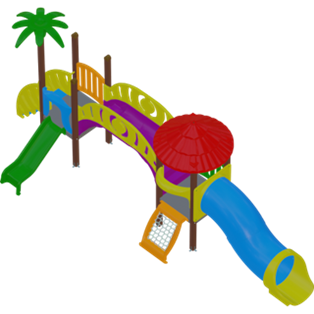 UND526.239,33131.196,652Parque Infantil com Certificado emitido por órgão competente (Instituto de certificação de Playground), comprovando a conformidade dos produtos conforme objeto licitado normas ABNT16071/2021 laudos de Determinação de condutividade elétrica e Ensaios de resistência ao intemperemos em câmara uv-B 01 – Torre confeccionada em estrutura de madeira plástica medindo 1,00 x 1,00 metros com cobertura formato redondo em plástico roto moldado formato de telha colonial medindo aproximadamente 4.85 de circunferência, 0.75m de raio 0.60m de altura com encaixe das colunas embutidas, sendo colunas em madeira plástica medindo 9,00 x 9,00 com reforço interno tipo cruzeta, na cor itaúba, plataforma em plástico roto-moldado medindo 1,00 x 1,00 (H 1,20). 01 – Escada com seis degraus em plástico roto moldado em polietileno e espessura mínima de 5mm com corrimão em aço carbono medindo aproximadamente ( L x C x A ): 0,60 x 0,86 x 1,20 com corrimão em aço tubular medindo 1,65 de altura. 01 – Teia de aranha em plástico roto moldado medindo (L x C x A): 0,86 x 0,9 x 1,20. 01 – Escorregador caracol em plástico roto moldado com altura total de 2,60m, diâmetro de 1,80m, contendo 01 acessos com degraus embutidos para seção de deslizamento, proteções laterais e sessão de saída em plástico roto moldado, 01 eixos central e 02 pés. 01 – Tobogã em plástico roto moldado medindo 3,00m com altura de 2,20m contendo bordas e ponteiras em plástico roto moldado. 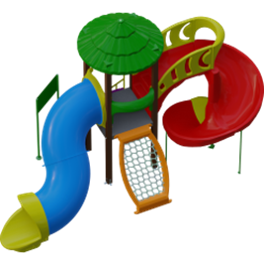 UND535.189,33175.946,653Parque Infantil  com Certificado emitido por órgão competente (Instituto de certificação de Playground), comprovando a conformidade dos produtos conforme objeto licitado normas ABNT16071/2021 laudos de Determinação de condutividade elétrica e Ensaios de resistência ao intemperemos em câmara uv-B 01 - Torre confeccionada em estrutura de madeira plástica medindo 1,00 x 1,00 metros com cobertura formato redondo em plástico roto moldado formato de telha colonial medindo aproximadamente 4.85 de circunferência, 0.75m de raio 0.60m de altura com encaixe das colunas embutidas, sendo colunas em madeira plástica medindo 9,00 x 9,00 com reforço interno tipo cruzeta, na cor itaúba, plataforma em plástico roto-moldado medindo 1,00 x 1,00 (H 1,20). 01 - Torre confeccionada em estrutura de madeira plástica medindo 1,00 x 1,00 metros, sendo colunas em madeira plástica medindo 9,00 x 9,00 com reforço interno tipo cruzeta, na cor itaúba, plataforma em plástico roto-moldado medindo 1,00 x 1,00 (H 1,20) com coqueiro decorativo em plástico roto moldado medindo: 1,30 x 1,30 x 0,35. 01 - Torre confeccionada em estrutura de madeira plástica medindo 1,00 x 1,00 metros, sendo colunas em madeira plástica medindo 9,00 x 9,00 com reforço interno tipo cruzeta, na cor itaúba, plataforma em plástico roto-moldado medindo 1,00 x 1,00 (H 0,80) com coqueiro decorativo em plástico roto moldado medindo: 1,30 x 1,30 x 0,35. 01 - Bombeiro de disco com estrutura tubular e discos coloridos em plástico roto moldado medindo ( L x C x A ): 0,85 x 0,44 x 2,60.01 - Escada com quatro degraus e proteção em plástico roto moldado aproximadamente ( L x C x A ): 0,80 x 1,40 x  0,80 com corrimão em plástico roto moldado medindo 1,40 de altura. 01 - Foguetinho em plástico roto moldado composto por túneis 1,20m por 0,60m de diâmetro com altura total de 3,34m com escada de acesso para a entrada da torre e ponteira em formato de cone (Escada Lúdica). 01 - Teia de aranha em plástico roto moldado medindo (L x C x A): 0,86 x 0,9 x 1,20. 01 - Escorregador curvo em plástico roto moldado medindo (L x C x A): 1,50 x 1,53 x 1,33 com portal em plástico roto moldado. 01 - Escorregador caracol em plástico roto moldado com altura total de 2,60m, diâmetro de 1,80m, contendo 01 acesso com degraus embutidos para seção de deslizamento, proteções laterais e sessão de saída em plástico roto moldado, 01 eixo central e 02 pés. 01 - Escorregador baby em plástico roto moldado medindo ( L x C x A ): 0,50 x 1,36 x 0,92.01 - Passarela de cordas medindo ( L x C x A ): 2,10 x 0,83 x 1,00 metros, confeccionada com cordas 12mm em forma de losango com molha de 15 x 15 sem nós, corrimão em aço tubular.01 - Jogo da velha em plástico roto moldado e estrutura metálica medindo ( L x C x A ): 0,92 x 0,17 x 0,8. 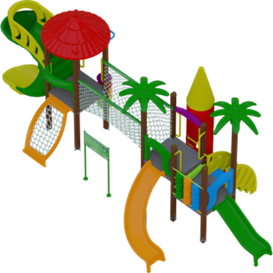 UND538.839,33194.196,654Parque Infantil com Certificado emitido por órgão competente (Instituto de certificação de Playground), comprovando a conformidade dos produtos conforme objeto licitado normas ABNT16071/2021 laudos de Determinação de condutividade elétrica e Ensaios de resistência ao intemperemos em câmara uv-B 04 - Torre confeccionada em estrutura de madeira plástica medindo 1,00 x 1,00 metros com cobertura formato cônica em plástico roto moldado formato de telha colonial com base quadrada medindo aproximadamente 3,76 de circunferência, 0.60m de raio 0.45m de altura com encaixe das colunas embutidas, sendo colunas em madeira plástica medindo 9,00 x 9,00 com reforço interno tipo cruzeta, na cor itaúba, plataforma em plástico roto-moldado medindo 1,00 x 1,00 (H 1,20). 01 - Torre confeccionada em estrutura de madeira plástica medindo 1,00 x 1,00 metros com cobertura formato redondo em plástico roto moldado formato de telha colonial medindo aproximadamente 4.85 de circunferência, 0.75m de raio 0.60m de altura com encaixe das colunas embutidas, sendo colunas em madeira plástica medindo 9,00 x 9,00 com reforço interno tipo cruzeta, na cor itaúba, plataforma em plástico roto-moldado medindo 1,00 x 1,00 (H 1,20). 01 - Bombeiro de disco com estrutura tubular e discos coloridos em plástico roto moldado medindo ( L x C x A ): 0,85 x 0,44 x 2,60.01 - Escada com seis degraus em plástico roto moldado em polietileno e espessura mínima de 5mm com corrimão em aço carbono medindo aproximadamente ( L x C x A ): 0,60 x 0,86 x 1,20 com corrimão em aço tubular medindo 1,65 de altura. 01 - Rampa de escalada em plástico roto moldado medindo ( L x C x A ): 0,72 x 1,00 x 1,20.01 - Teia de aranha em plástico roto moldado medindo (L x C x A): 0,86 x 0,9 x 1,20. 01 - Rampa de nó em plástico roto moldado colorido e estrutura tubular metálica galvanizado com corda auxiliar para subida medindo ( L x C x A ): 0,87 x 0,78 x 1,15.01 - Decida de bombeiro em aço tubular medindo ( L x C x A ): 0,84 x 0,47 x 2,63.01 - Escorregador caracol em plástico roto moldado com altura total de 2,60m, diâmetro de 1,80m, contendo 01 acesso com degraus embutidos para seção de deslizamento, proteções laterais e sessão de saída em plástico roto moldado, 01 eixo central e 02 pés. 01 - Escorregador simples em plástico roto moldado medindo (L x C x A): 0,50 x 2,00 x 1,33 com portal em plástico roto moldado.01 - Escorregador curvo em plástico roto moldado medindo (L x C x A): 1,50 x 1,53 x 1,33 com portal em plástico roto moldado. 01 - Tobogã em plástico roto moldado medindo 3,00m com altura de 2,20m contendo bordas e ponteiras em plástico roto moldado. 01 - Passarela curva  com  assoalho  e  proteção  em  plástico  roto moldado  medindo:  80  cm  x  1,30m  x  2,40m,  espessura  média:  4 mm, peso total aproximada: 50kg, com degraus de acesso nas duas extremidades.01 - Passarela de cordas medindo ( L x C x A ): 2,10 x 0,83 x 1,00 metros, confeccionada com cordas 12mm em forma de losango com molha de 15 x 15 sem nós, corrimão em aço tubular.01 - Passarela fixa com assoalho e 12 fechamentos para a lateral em plástico roto moldado.01 - Túnel em plástico roto moldado medindo ( L x C x A ): 0,95 x 2,35 x 0,95 com bordas em plástico roto moldado. 01 - Balanço teen medindo 2.50 x 2.10 x 1.70 com estrutura tubular, medindo travessa feita com tubo de tubo 2” com 02 assentos teen em plástico roto moldado.  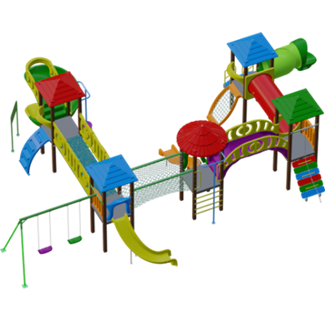 UND578.739,33393.696,655Parque Infantil com Certificado emitido por órgão competente (Instituto de certificação de Playground), comprovando a conformidade dos produtos conforme objeto licitado normas ABNT16071/2021 laudos de Determinação de condutividade elétrica e Ensaios de resistência ao intemperemos em câmara uv-B 06 - Torre confeccionada em estrutura de madeira plástica medindo 1,00 x 1,00 metros com cobertura formato redondo em plástico roto moldado formato de telha colonial medindo aproximadamente 4.85 de circunferência, 0.75m de raio 0.60m de altura com encaixe das colunas embutidas, sendo colunas em madeira plástica medindo 9,00 x 9,00 com reforço interno tipo cruzeta, na cor itaúba, plataforma em plástico roto-moldado medindo 1,00 x 1,00 (H 1,20). 01 - Torre confeccionada em estrutura de madeira plástica medindo 1,00 x 1,00 metros com cobertura formato redondo em plástico roto moldado formato de telha colonial medindo aproximadamente 4.85 de circunferência, 0.75m de raio 0.60m de altura com encaixe das colunas embutidas, sendo colunas em madeira plástica medindo 9,00 x 9,00 com reforço interno tipo cruzeta, na cor itaúba, plataforma em plástico roto-moldado medindo 1,00 x 1,00 ( 0,80 ). 03 - Torre confeccionada em estrutura de madeira plástica medindo 1,00 x 1,00 metros, sendo colunas em madeira plástica medindo 9,00 x 9,00 com reforço interno tipo cruzeta, na cor itaúba, plataforma em plástico roto-moldado medindo 1,00 x 1,00 (H 1,20) com coqueiro decorativo em plástico roto moldado medindo: 1,30 x 1,30 x 0,35. 01 - Torre confeccionada em estrutura de madeira plástica medindo 1,00 x 1,00 metros, sendo colunas em madeira plástica medindo 9,00 x 9,00 com reforço interno tipo cruzeta, na cor itaúba, plataforma em plástico roto-moldado medindo 1,00 x 1,00 (H 1,20).01 - Torre confeccionada em estrutura de madeira plástica medindo 1,00 x 1,00 metros, sendo colunas em madeira plástica medindo 9,00 x 9,00 com reforço interno tipo cruzeta, na cor itaúba, plataforma em plástico roto-moldado medindo 1,00 x 1,00 (H 0,80) com coqueiro decorativo em plástico roto moldado medindo: 1,30 x 1,30 x 0,35. 01 - Bombeiro de disco com estrutura tubular e discos coloridos em plástico roto moldado medindo ( L x C x A ): 0,85 x 0,44 x 2,60.01 - Escada com seis degraus em plástico roto moldado em polietileno e espessura mínima de 5mm com corrimão em aço carbono medindo aproximadamente ( L x C x A ): 0,60 x 0,86 x 1,20 com corrimão em aço tubular medindo 1,65 de altura. 01 - Escada com estrutura tubular e discos em plástico roto moldado medindo ( L x C x A ): 0,98 x 1,27 x 1,70 com corrimão em aço tubular medindo 1,70 de altura.01 - Escada com quatro degraus e proteção em plástico roto moldado aproximadamente ( L x C x A ): 0,80 x 1,40 x  0,80 com corrimão em plástico roto moldado medindo 1,40 de altura. 01 - Rampa de escalada em plástico roto moldado medindo ( L x C x A ): 0,72 x 1,00 x 1,20.01 - Escada vertical com 04 degraus em plástico roto moldado medindo ( L x C x A ): 0,98 x 0,23 x 1,74.01 - Teia de cordas baby em plástico roto moldado medindo ( L x C x A ): 0,75 x 0,62 x 0,80.  01 - Teia de aranha em plástico roto moldado medindo (L x C x A): 0,86 x 0,9 x 1,20. 01 - Subida de cordas com prancha central com degraus coloridos  em plástico roto moldado, com corrimão  em  aço tubular  e  cordas  trancadas na lateral medindo ( l x C x A ): 1,00 x 1,72 x 1,97.01 -  Rampa de nó em plástico roto moldado colorido e estrutura tubular metálica galvanizado com corda auxiliar para subida medindo ( L x C x A ): 0,87 x 0,78 x 1,15.01 - Escorregador duplo em plástico roto moldado, medindo ( L x C x A ): 0,96 x 1,83 x 1,33.01 - Escorregador caracol em plástico roto moldado com altura total de 2,60m, diâmetro de 1,80m, contendo 01 acesso com degraus embutidos para seção de deslizamento, proteções laterais e sessão de saída em plástico roto moldado, 01 eixo central e 02 pés. 01 - Escorregador curvo em plástico roto moldado medindo (L x C x A): 1,50 x 1,53 x 1,33 com portal em plástico roto moldado. 01 - Escorregador baby em plástico roto moldado medindo ( L x C x A ): 0,50 x 1,36 x 0,92.02 - Tobogã em plástico roto moldado medindo 3,00m com altura de 2,20m contendo bordas e ponteiras em plástico roto moldado. 01 - Passarela curva  com  assoalho  e  proteção  em  plástico  roto moldado  medindo:  80  cm  x  1,30m  x  2,40m,  espessura  média:  4 mm, peso total aproximada: 50kg, com degraus de acesso nas duas extremidades.01 - Passarela de cordas medindo ( L x C x A ): 2,10 x 0,83 x 1,00 metros, confeccionada com cordas 12mm em forma de losango com molha de 15 x 15 sem nós, corrimão em aço tubular.02 - Mini  Passarela  fixa  com  assoalho  e  proteção  em  plástico  roto moldado medindo ( L x C x A ): 0,95 x 1,00 x 1,00.01 - Passarela fixa com assoalho e 8 fechamentos para a lateral em plástico roto moldado medindo ( L x C x A ): 0,95 x 1,85 x 1,00.01 - Passarela fixa com assoalho e 12 fechamentos para a lateral em plástico roto moldado.01 - Túnel em plástico roto moldado medindo ( L x C x A ): 0,95 x 2,35 x 0,95 com bordas em plástico roto moldado. 01 - Túnel em plástico roto moldado medindo ( L x C x A ): 1,40 x 1,00 x 0,95 com bordas em plástico roto moldado. 02 - Túnel curvo 90 graus em plástico roto moldado com bordas medindo ( L x C x A ): 1,77 x 1,77 x 0,93.01 - Túnel de nível em plástico roto moldado, com bordas fixadas as torres em plástico roto moldado medindo ( L x C x A ): 1,75 x 1,00 x 1,37.01 – Balanço SK8 com estrutura em aço tubular medindo 2,00, travessa em tubo de 2” e 2 pranchas medindo 19x80 em plástico roto moldado. 01 – Balanço misto medindo 2,50 x 2,10 x 1,70 com estrutura tubular, medindo travessa feita com tubo de 2” com 01 assentos baby em plástico roto moldado e 01 assento teen em plástico roto moldado.  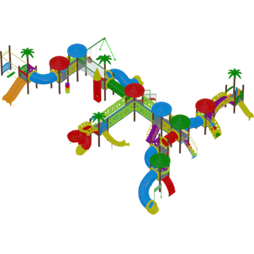 UND5157.489,33787.446,656Parque Infantil com Certificado emitido por órgão competente (Instituto de certificação de Playground), comprovando a conformidade dos produtos conforme objeto licitado normas ABNT16071/2021 laudos de Determinação de condutividade elétrica e Ensaios de resistência ao intemperismo em camara uv-B 02 - Torre confeccionada em estrutura de madeira plástica medindo 1,00 x 1,00 metros com cobertura formato cônica em plástico roto moldado formato de telha colonial com base quadrada medindo aproximadamente 3,76 de circunferência, 0.60m de raio 0.45m de altura com encaixe das colunas embutidas, sendo colunas em madeira plástica medindo 9,00 x 9,00 com reforço interno tipo cruzeta, na cor itaúba, plataforma em plástico roto-moldado medindo 1,00 x 1,00 (H 1,20). 02 - Torre confeccionada em estrutura de madeira plástica medindo 1,00 x 1,00 metros com cobertura formato redondo em plástico roto moldado formato de telha colonial medindo aproximadamente 4.85 de circunferência, 0.75m de raio 0.60m de altura com encaixe das colunas embutidas, sendo colunas em madeira plástica medindo 9,00 x 9,00 com reforço interno tipo cruzeta, na cor itaúba, plataforma em plástico roto-moldado medindo 1,00 x 1,00 (H 1,20). 01 - Torre confeccionada em estrutura de madeira plástica medindo 1,00 x 1,00 metros, sendo colunas em madeira plástica medindo 9,00 x 9,00 com reforço interno tipo cruzeta, na cor itaúba, plataforma em plástico roto-moldado medindo 1,00 x 1,00 (H 1,20) com coqueiro decorativo em plástico roto moldado medindo: 1,30 x 1,30 x 0,35. 01 - Torre confeccionada em estrutura de madeira plástica medindo 1,00 x 1,00 metros, sendo colunas em madeira plástica medindo 9,00 x 9,00 com reforço interno tipo cruzeta, na cor itaúba, plataforma em plástico roto-moldado medindo 1,00 x 1,00 (H 1,20).01 - Bombeiro de disco com estrutura tubular e discos coloridos em plástico roto moldado medindo ( L x C x A ): 0,85 x 0,44 x 2,60.01 - Escada com estrutura tubular e discos em plástico roto moldado medindo ( L x C x A ): 0,98 x 1,27 x 1,70 com corrimão em aço tubular medindo 1,70 de altura.01 - Escada com seis degraus em plástico roto moldado em polietileno e espessura mínima de 5mm com corrimão em aço carbono medindo aproximadamente ( L x C x A ): 0,60 x 0,86 x 1,20 com corrimão em aço tubular medindo 1,65 de altura. 01 - Rampa de escalada em plástico roto moldado medindo ( L x C x A ): 0,72 x 1,00 x 1,20.03 - Escorregador simples em plástico roto moldado medindo (L x C x A): 0,50 x 2,00 x 1,33 com portal em plástico roto moldado.01 - Escorregador duplo em plástico roto moldado, medindo ( L x C x A ): 0,96 x 1,83 x 1,33.01 - Tobogã em plástico roto moldado medindo 3,00m com altura de 2,20m contendo bordas e ponteiras em plástico roto moldado. 01 - Passarela curva  com  assoalho  e  proteção  em  plástico  roto moldado  medindo:  80  cm  x  1,30m  x  2,40m,  espessura  média:  4 mm, peso total aproximada: 50kg, com degraus de acesso nas duas extremidades.01 - Passarela de cordas medindo ( L x C x A ): 2,10 x 0,83 x 1,00 metros, confeccionada com cordas 12mm em forma de losango com molha de 15 x 15 sem nós, corrimão em madeira.01 - Mini Passarela fixa com assoalho e  proteção  em  plástico  roto moldado medindo ( L x C x A ): 0,95 x 1,00 x 1,00.01 - Túnel curvo 90 graus em plástico roto moldado com bordas medindo ( L x C x A ): 1,77 x 1,77 x 0,93.01 - Túnel em plástico roto moldado medindo ( L x C x A ): 1,40 x 1,00 x 0,95 com bordas em plástico roto moldado. 02 - Jogo da velha em plástico roto moldado e estrutura metálica medindo ( L x C x A ): 0,92 x 0,17 x 0,8. 01 - Balanço teen medindo 2.50 x 2.10 x 1.70 com estrutura tubular, medindo travessa feita com tubo de tubo 2” com 02 assentos teen em plástico roto moldado.  01 - Balanço misto medindo 2,50 x 2,10 x 1,70 com estrutura tubular, medindo travessa feita com tubo de 2” com 01 assentos baby em plástico roto moldado e 01 assento teen em plástico roto moldado.  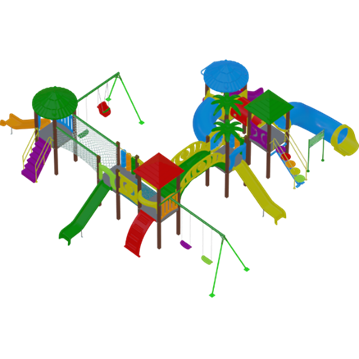 UND579.789,33398.946,65ITEMDESCRIÇÃO PRODUTOQUANTUNIDP. UNITARIOP. TOTALMARCA DO PRODUTOTOTAL_______________, ____ de __________________de _______Assinatura do Signatário_______________, ____ de __________________de _______Assinatura do Signatário_______________, ____ de __________________de _______Assinatura do Signatário_______________, ____ de __________________de _______Assinatura do Signatário_______________, ____ de __________________de _______Assinatura do Signatário_______________, ____ de __________________de _______Assinatura do Signatário_______________, ____ de __________________de _______Assinatura do SignatárioITEMDESCRIÇÃOUND.QUANT.VALOR UNIT.VALOR TOTAL1Parque Infantil com Certificado emitido por órgão competente (Instituto de certificação de Playground), comprovando a conformidade dos produtos conforme objeto licitado normas ABNT16071/2021 laudos de Determinação de condutividade elétrica e Ensaios de resistência ao intemperemos em câmara uv-B 01 - Torre confeccionada em estrutura de madeira plástica medindo 1,00 x 1,00 metros com cobertura formato redondo em plástico roto moldado formato de telha colonial medindo aproximadamente 4.85 de circunferência, 0.75m de raio 0.60m de altura com encaixe das colunas embutidas, sendo colunas em madeira plástica medindo 9,00 x 9,00 com reforço interno tipo cruzeta, na cor itaúba, plataforma em plástico roto-moldado medindo 1,00 x 1,00 ( 0,80 ). 01 - Torre confeccionada em estrutura de madeira plástica medindo 1,00 x 1,00 metros, sendo colunas em madeira plástica medindo 9,00 x 9,00 com reforço interno tipo cruzeta, na cor itaúba, plataforma em plástico roto-moldado medindo 1,00 x 1,00 (H 0,80) com coqueiro decorativo em plástico roto moldado medindo: 1,30 x 1,30 x 0,35. 01 - Escada com quatro degraus e proteção em plástico roto moldado aproximadamente ( L x C x A ): 0,80 x 1,40 x  0,80 com corrimão em plástico roto moldado medindo 1,40 de altura. 01 - Teia de cordas baby em plástico roto moldado medindo ( L x C x A ): 0,75 x 0,62 x 0,80.  01 - Escorregador baby em plástico roto moldado medindo ( L x C x A ): 0,50 x 1,36 x 0,92.01 - Tobogã em formato sinuoso em plástico roto moldado com borda e ponteira medindo ( L x C x A ): 2,50 x 1,00 x 1,7.UND526.239,33131.196,652Parque Infantil com Certificado emitido por órgão competente (Instituto de certificação de Playground), comprovando a conformidade dos produtos conforme objeto licitado normas ABNT16071/2021 laudos de Determinação de condutividade elétrica e Ensaios de resistência ao intemperemos em câmara uv-B 01 – Torre confeccionada em estrutura de madeira plástica medindo 1,00 x 1,00 metros com cobertura formato redondo em plástico roto moldado formato de telha colonial medindo aproximadamente 4.85 de circunferência, 0.75m de raio 0.60m de altura com encaixe das colunas embutidas, sendo colunas em madeira plástica medindo 9,00 x 9,00 com reforço interno tipo cruzeta, na cor itaúba, plataforma em plástico roto-moldado medindo 1,00 x 1,00 (H 1,20). 01 – Escada com seis degraus em plástico roto moldado em polietileno e espessura mínima de 5mm com corrimão em aço carbono medindo aproximadamente ( L x C x A ): 0,60 x 0,86 x 1,20 com corrimão em aço tubular medindo 1,65 de altura. 01 – Teia de aranha em plástico roto moldado medindo (L x C x A): 0,86 x 0,9 x 1,20. 01 – Escorregador caracol em plástico roto moldado com altura total de 2,60m, diâmetro de 1,80m, contendo 01 acessos com degraus embutidos para seção de deslizamento, proteções laterais e sessão de saída em plástico roto moldado, 01 eixos central e 02 pés. 01 – Tobogã em plástico roto moldado medindo 3,00m com altura de 2,20m contendo bordas e ponteiras em plástico roto moldado. UND535.189,33175.946,653Parque Infantil com Certificado emitido por órgão competente (Instituto de certificação de Playground), comprovando a conformidade dos produtos conforme objeto licitado normas ABNT16071/2021 laudos de Determinação de condutividade elétrica e Ensaios de resistência ao intemperemos em câmara uv-B 01 - Torre confeccionada em estrutura de madeira plástica medindo 1,00 x 1,00 metros com cobertura formato redondo em plástico roto moldado formato de telha colonial medindo aproximadamente 4.85 de circunferência, 0.75m de raio 0.60m de altura com encaixe das colunas embutidas, sendo colunas em madeira plástica medindo 9,00 x 9,00 com reforço interno tipo cruzeta, na cor itaúba, plataforma em plástico roto-moldado medindo 1,00 x 1,00 (H 1,20). 01 - Torre confeccionada em estrutura de madeira plástica medindo 1,00 x 1,00 metros, sendo colunas em madeira plástica medindo 9,00 x 9,00 com reforço interno tipo cruzeta, na cor itaúba, plataforma em plástico roto-moldado medindo 1,00 x 1,00 (H 1,20) com coqueiro decorativo em plástico roto moldado medindo: 1,30 x 1,30 x 0,35. 01 - Torre confeccionada em estrutura de madeira plástica medindo 1,00 x 1,00 metros, sendo colunas em madeira plástica medindo 9,00 x 9,00 com reforço interno tipo cruzeta, na cor itaúba, plataforma em plástico roto-moldado medindo 1,00 x 1,00 (H 0,80) com coqueiro decorativo em plástico roto moldado medindo: 1,30 x 1,30 x 0,35. 01 - Bombeiro de disco com estrutura tubular e discos coloridos em plástico roto moldado medindo ( L x C x A ): 0,85 x 0,44 x 2,60.01 - Escada com quatro degraus e proteção em plástico roto moldado aproximadamente ( L x C x A ): 0,80 x 1,40 x  0,80 com corrimão em plástico roto moldado medindo 1,40 de altura. 01 - Foguetinho em plástico roto moldado composto por túneis 1,20m por 0,60m de diâmetro com altura total de 3,34m com escada de acesso para a entrada da torre e ponteira em formato de cone (Escada Lúdica). 01 - Teia de aranha em plástico roto moldado medindo (L x C x A): 0,86 x 0,9 x 1,20. 01 - Escorregador curvo em plástico roto moldado medindo (L x C x A): 1,50 x 1,53 x 1,33 com portal em plástico roto moldado. 01 - Escorregador caracol em plástico roto moldado com altura total de 2,60m, diâmetro de 1,80m, contendo 01 acesso com degraus embutidos para seção de deslizamento, proteções laterais e sessão de saída em plástico roto moldado, 01 eixo central e 02 pés. 01 - Escorregador baby em plástico roto moldado medindo ( L x C x A ): 0,50 x 1,36 x 0,92.01 - Passarela de cordas medindo ( L x C x A ): 2,10 x 0,83 x 1,00 metros, confeccionada com cordas 12mm em forma de losango com molha de 15 x 15 sem nós, corrimão em aço tubular.01 - Jogo da velha em plástico roto moldado e estrutura metálica medindo ( L x C x A ): 0,92 x 0,17 x 0,8. UND538.839,33194.196,654Parque Infantil com Certificado emitido por órgão competente (Instituto de certificação de Playground), comprovando a conformidade dos produtos conforme objeto licitado normas ABNT16071/2021 laudos de Determinação de condutividade elétrica e Ensaios de resistência ao intemperemos em câmara uv-B 04 - Torre confeccionada em estrutura de madeira plástica medindo 1,00 x 1,00 metros com cobertura formato cônica em plástico roto moldado formato de telha colonial com base quadrada medindo aproximadamente 3,76 de circunferência, 0.60m de raio 0.45m de altura com encaixe das colunas embutidas, sendo colunas em madeira plástica medindo 9,00 x 9,00 com reforço interno tipo cruzeta, na cor itaúba, plataforma em plástico roto-moldado medindo 1,00 x 1,00 (H 1,20). 01 - Torre confeccionada em estrutura de madeira plástica medindo 1,00 x 1,00 metros com cobertura formato redondo em plástico roto moldado formato de telha colonial medindo aproximadamente 4.85 de circunferência, 0.75m de raio 0.60m de altura com encaixe das colunas embutidas, sendo colunas em madeira plástica medindo 9,00 x 9,00 com reforço interno tipo cruzeta, na cor itaúba, plataforma em plástico roto-moldado medindo 1,00 x 1,00 (H 1,20). 01 - Bombeiro de disco com estrutura tubular e discos coloridos em plástico roto moldado medindo ( L x C x A ): 0,85 x 0,44 x 2,60.01 - Escada com seis degraus em plástico roto moldado em polietileno e espessura mínima de 5mm com corrimão em aço carbono medindo aproximadamente ( L x C x A ): 0,60 x 0,86 x 1,20 com corrimão em aço tubular medindo 1,65 de altura. 01 - Rampa de escalada em plástico roto moldado medindo ( L x C x A ): 0,72 x 1,00 x 1,20.01 - Teia de aranha em plástico roto moldado medindo (L x C x A): 0,86 x 0,9 x 1,20. 01 - Rampa de nó em plástico roto moldado colorido e estrutura tubular metálica galvanizado com corda auxiliar para subida medindo ( L x C x A ): 0,87 x 0,78 x 1,15.01 - Decida de bombeiro em aço tubular medindo ( L x C x A ): 0,84 x 0,47 x 2,63.01 - Escorregador caracol em plástico roto moldado com altura total de 2,60m, diâmetro de 1,80m, contendo 01 acesso com degraus embutidos para seção de deslizamento, proteções laterais e sessão de saída em plástico roto moldado, 01 eixo central e 02 pés. 01 - Escorregador simples em plástico roto moldado medindo (L x C x A): 0,50 x 2,00 x 1,33 com portal em plástico roto moldado.01 - Escorregador curvo em plástico roto moldado medindo (L x C x A): 1,50 x 1,53 x 1,33 com portal em plástico roto moldado. 01 - Tobogã em plástico roto moldado medindo 3,00m com altura de 2,20m contendo bordas e ponteiras em plástico roto moldado. 01 - Passarela curva com assoalho  e  proteção  em  plástico  roto moldado  medindo:  80  cm  x  1,30m  x  2,40m,  espessura  média:  4 mm, peso total aproximada: 50kg, com degraus de acesso nas duas extremidades.01 - Passarela de cordas medindo ( L x C x A ): 2,10 x 0,83 x 1,00 metros, confeccionada com cordas 12mm em forma de losango com molha de 15 x 15 sem nós, corrimão em aço tubular.01 - Passarela fixa com assoalho e 12 fechamentos para a lateral em plástico roto moldado.01 - Túnel em plástico roto moldado medindo ( L x C x A ): 0,95 x 2,35 x 0,95 com bordas em plástico roto moldado. 01 - Balanço teen medindo 2.50 x 2.10 x 1.70 com estrutura tubular, medindo travessa feita com tubo de tubo 2” com 02 assentos teen em plástico roto moldado.  UND578.739,33393.696,655Parque Infantil com Certificado emitido por órgão competente (Instituto de certificação de Playground), comprovando a conformidade dos produtos conforme objeto licitado normas ABNT16071/2021 laudos de Determinação de condutividade elétrica e Ensaios de resistência ao intemperemos em câmara uv-B 06 - Torre confeccionada em estrutura de madeira plástica medindo 1,00 x 1,00 metros com cobertura formato redondo em plástico roto moldado formato de telha colonial medindo aproximadamente 4.85 de circunferência, 0.75m de raio 0.60m de altura com encaixe das colunas embutidas, sendo colunas em madeira plástica medindo 9,00 x 9,00 com reforço interno tipo cruzeta, na cor itaúba, plataforma em plástico roto-moldado medindo 1,00 x 1,00 (H 1,20). 01 - Torre confeccionada em estrutura de madeira plástica medindo 1,00 x 1,00 metros com cobertura formato redondo em plástico roto moldado formato de telha colonial medindo aproximadamente 4.85 de circunferência, 0.75m de raio 0.60m de altura com encaixe das colunas embutidas, sendo colunas em madeira plástica medindo 9,00 x 9,00 com reforço interno tipo cruzeta, na cor itaúba, plataforma em plástico roto-moldado medindo 1,00 x 1,00 ( 0,80 ). 03 - Torre confeccionada em estrutura de madeira plástica medindo 1,00 x 1,00 metros, sendo colunas em madeira plástica medindo 9,00 x 9,00 com reforço interno tipo cruzeta, na cor itaúba, plataforma em plástico roto-moldado medindo 1,00 x 1,00 (H 1,20) com coqueiro decorativo em plástico roto moldado medindo: 1,30 x 1,30 x 0,35. 01 - Torre confeccionada em estrutura de madeira plástica medindo 1,00 x 1,00 metros, sendo colunas em madeira plástica medindo 9,00 x 9,00 com reforço interno tipo cruzeta, na cor itaúba, plataforma em plástico roto-moldado medindo 1,00 x 1,00 (H 1,20).01 - Torre confeccionada em estrutura de madeira plástica medindo 1,00 x 1,00 metros, sendo colunas em madeira plástica medindo 9,00 x 9,00 com reforço interno tipo cruzeta, na cor itaúba, plataforma em plástico roto-moldado medindo 1,00 x 1,00 (H 0,80) com coqueiro decorativo em plástico roto moldado medindo: 1,30 x 1,30 x 0,35. 01 - Bombeiro de disco com estrutura tubular e discos coloridos em plástico roto moldado medindo ( L x C x A ): 0,85 x 0,44 x 2,60.01 - Escada com seis degraus em plástico roto moldado em polietileno e espessura mínima de 5mm com corrimão em aço carbono medindo aproximadamente ( L x C x A ): 0,60 x 0,86 x 1,20 com corrimão em aço tubular medindo 1,65 de altura. 01 - Escada com estrutura tubular e discos em plástico roto moldado medindo ( L x C x A ): 0,98 x 1,27 x 1,70 com corrimão em aço tubular medindo 1,70 de altura.01 - Escada com quatro degraus e proteção em plástico roto moldado aproximadamente ( L x C x A ): 0,80 x 1,40 x  0,80 com corrimão em plástico roto moldado medindo 1,40 de altura. 01 - Rampa de escalada em plástico roto moldado medindo ( L x C x A ): 0,72 x 1,00 x 1,20.01 - Escada vertical com 04 degraus em plástico roto moldado medindo ( L x C x A ): 0,98 x 0,23 x 1,74.01 - Teia de cordas baby em plástico roto moldado medindo ( L x C x A ): 0,75 x 0,62 x 0,80.  01 - Teia de aranha em plástico roto moldado medindo (L x C x A): 0,86 x 0,9 x 1,20. 01 - Subida de cordas com prancha central com degraus coloridos  em plástico roto moldado, com corrimão  em  aço tubular  e  cordas  trancadas na lateral medindo ( l x C x A ): 1,00 x 1,72 x 1,97.01 -  Rampa de nó em plástico roto moldado colorido e estrutura tubular metálica galvanizado com corda auxiliar para subida medindo ( L x C x A ): 0,87 x 0,78 x 1,15.01 - Escorregador duplo em plástico roto moldado, medindo ( L x C x A ): 0,96 x 1,83 x 1,33.01 - Escorregador caracol em plástico roto moldado com altura total de 2,60m, diâmetro de 1,80m, contendo 01 acesso com degraus embutidos para seção de deslizamento, proteções laterais e sessão de saída em plástico roto moldado, 01 eixo central e 02 pés. 01 - Escorregador curvo em plástico roto moldado medindo (L x C x A): 1,50 x 1,53 x 1,33 com portal em plástico roto moldado. 01 - Escorregador baby em plástico roto moldado medindo ( L x C x A ): 0,50 x 1,36 x 0,92.02 - Tobogã em plástico roto moldado medindo 3,00m com altura de 2,20m contendo bordas e ponteiras em plástico roto moldado. 01 - Passarela curva  com  assoalho  e  proteção  em  plástico  roto moldado  medindo:  80  cm  x  1,30m  x  2,40m,  espessura  média:  4 mm, peso total aproximada: 50kg, com degraus de acesso nas duas extremidades.01 - Passarela de cordas medindo ( L x C x A ): 2,10 x 0,83 x 1,00 metros, confeccionada com cordas 12mm em forma de losango com molha de 15 x 15 sem nós, corrimão em aço tubular.02 - Mini  Passarela  fixa  com  assoalho  e  proteção  em  plástico  roto moldado medindo ( L x C x A ): 0,95 x 1,00 x 1,00.01 - Passarela fixa com assoalho e 8 fechamentos para a lateral em plástico roto moldado medindo ( L x C x A ): 0,95 x 1,85 x 1,00.01 - Passarela fixa com assoalho e 12 fechamentos para a lateral em plástico roto moldado.01 - Túnel em plástico roto moldado medindo ( L x C x A ): 0,95 x 2,35 x 0,95 com bordas em plástico roto moldado. 01 - Túnel em plástico roto moldado medindo ( L x C x A ): 1,40 x 1,00 x 0,95 com bordas em plástico roto moldado. 02 - Túnel curvo 90 graus em plástico roto moldado com bordas medindo ( L x C x A ): 1,77 x 1,77 x 0,93.01 - Túnel de nível em plástico roto moldado, com bordas fixadas as torres em plástico roto moldado medindo ( L x C x A ): 1,75 x 1,00 x 1,37.01 – Balanço SK8 com estrutura em aço tubular medindo 2,00, travessa em tubo de 2” e 2 pranchas medindo 19x80 em plástico roto moldado. 01 – Balanço misto medindo 2,50 x 2,10 x 1,70 com estrutura tubular, medindo travessa feita com tubo de 2” com 01 assentos baby em plástico roto moldado e 01 assento teen em plástico roto moldado.  UND5157.489,33787.446,656Parque Infantil com Certificado emitido por órgão competente (Instituto de certificação de Playground), comprovando a conformidade dos produtos conforme objeto licitado normas ABNT16071/2021 laudos de Determinação de condutividade elétrica e Ensaios de resistência ao intemperismo em camara uv-B 02 - Torre confeccionada em estrutura de madeira plástica medindo 1,00 x 1,00 metros com cobertura formato cônica em plástico roto moldado formato de telha colonial com base quadrada medindo aproximadamente 3,76 de circunferência, 0.60m de raio 0.45m de altura com encaixe das colunas embutidas, sendo colunas em madeira plástica medindo 9,00 x 9,00 com reforço interno tipo cruzeta, na cor itaúba, plataforma em plástico roto-moldado medindo 1,00 x 1,00 (H 1,20). 02 - Torre confeccionada em estrutura de madeira plástica medindo 1,00 x 1,00 metros com cobertura formato redondo em plástico roto moldado formato de telha colonial medindo aproximadamente 4.85 de circunferência, 0.75m de raio 0.60m de altura com encaixe das colunas embutidas, sendo colunas em madeira plástica medindo 9,00 x 9,00 com reforço interno tipo cruzeta, na cor itaúba, plataforma em plástico roto-moldado medindo 1,00 x 1,00 (H 1,20). 01 - Torre confeccionada em estrutura de madeira plástica medindo 1,00 x 1,00 metros, sendo colunas em madeira plástica medindo 9,00 x 9,00 com reforço interno tipo cruzeta, na cor itaúba, plataforma em plástico roto-moldado medindo 1,00 x 1,00 (H 1,20) com coqueiro decorativo em plástico roto moldado medindo: 1,30 x 1,30 x 0,35. 01 - Torre confeccionada em estrutura de madeira plástica medindo 1,00 x 1,00 metros, sendo colunas em madeira plástica medindo 9,00 x 9,00 com reforço interno tipo cruzeta, na cor itaúba, plataforma em plástico roto-moldado medindo 1,00 x 1,00 (H 1,20).01 - Bombeiro de disco com estrutura tubular e discos coloridos em plástico roto moldado medindo ( L x C x A ): 0,85 x 0,44 x 2,60.01 - Escada com estrutura tubular e discos em plástico roto moldado medindo ( L x C x A ): 0,98 x 1,27 x 1,70 com corrimão em aço tubular medindo 1,70 de altura.01 - Escada com seis degraus em plástico roto moldado em polietileno e espessura mínima de 5mm com corrimão em aço carbono medindo aproximadamente ( L x C x A ): 0,60 x 0,86 x 1,20 com corrimão em aço tubular medindo 1,65 de altura. 01 - Rampa de escalada em plástico roto moldado medindo ( L x C x A ): 0,72 x 1,00 x 1,20.03 - Escorregador simples em plástico roto moldado medindo (L x C x A): 0,50 x 2,00 x 1,33 com portal em plástico roto moldado.01 - Escorregador duplo em plástico roto moldado, medindo ( L x C x A ): 0,96 x 1,83 x 1,33.01 - Tobogã em plástico roto moldado medindo 3,00m com altura de 2,20m contendo bordas e ponteiras em plástico roto moldado. 01 - Passarela curva  com  assoalho  e  proteção  em  plástico  roto moldado  medindo:  80  cm  x  1,30m  x  2,40m,  espessura  média:  4 mm, peso total aproximada: 50kg, com degraus de acesso nas duas extremidades.01 - Passarela de cordas medindo ( L x C x A ): 2,10 x 0,83 x 1,00 metros, confeccionada com cordas 12mm em forma de losango com molha de 15 x 15 sem nós, corrimão em madeira.01 - Mini Passarela fixa com assoalho e  proteção  em  plástico  roto moldado medindo ( L x C x A ): 0,95 x 1,00 x 1,00.01 - Túnel curvo 90 graus em plástico roto moldado com bordas medindo ( L x C x A ): 1,77 x 1,77 x 0,93.01 - Túnel em plástico roto moldado medindo ( L x C x A ): 1,40 x 1,00 x 0,95 com bordas em plástico roto moldado. 02 - Jogo da velha em plástico roto moldado e estrutura metálica medindo ( L x C x A ): 0,92 x 0,17 x 0,8. 01 - Balanço teen medindo 2.50 x 2.10 x 1.70 com estrutura tubular, medindo travessa feita com tubo de tubo 2” com 02 assentos teen em plástico roto moldado.  01 - Balanço misto medindo 2,50 x 2,10 x 1,70 com estrutura tubular, medindo travessa feita com tubo de 2” com 01 assentos baby em plástico roto moldado e 01 assento teen em plástico roto moldado.  UND579.789,33398.946,65     Fábio Cantuária Ribeiro    Secretário Municipal de Administração e Recursos HumanosContratanteContratada